PHÒNG GIÁO DỤC VÀ ĐÀO TẠO HUYỆN GIA LÂMTRƯỜNG MẦM NON QUANG TRUNG=====o0o=====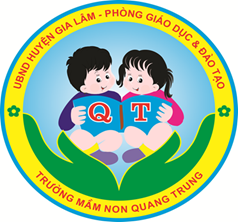  
KẾ HOẠCH GIÁO DỤC THÁNG 5                                                                 Lớp         : Mẫu giáo bé C1                                                                 Giáo viên: Dương Thị Lan                                                                                              Lê Thị Thu Hiền			NĂM HỌC: 2019-2020THỜI KHÓA BIỂUNăm học: 2019-2020BẢNG PHÂN CÔNG GIÁO VIÊNLớp: Mẫu giáo bé C1KẾ HOẠCH GIÁO DỤC THÁNG 5/2020KẾ HOẠCH HOẠT ĐỘNG HỌCThứ 2 ngày 11 tháng 5 năm 2020Thứ 3 ngày 12 tháng 5 năm 2020                                                            Thứ 4 ngày 13 tháng 5 năm 2020Thứ 5 ngày 14 tháng 5 năm 2020 Thứ 6 ngày 15 tháng 5 năm 2020Thứ 2 ngày 18 tháng 5 năm 2020Thứ 3 ngày 19 tháng 5 năm 2020Thứ 4 ngày 20 tháng 5 năm 2020 Thứ 5 ngày 21 tháng 5 năm 2020Thứ 6 ngày 22 tháng 5 năm 2020Thứ 2 ngày 25 tháng 5 năm 2020Thứ 3 ngày 26 tháng 5 năm 2020Thứ 4 ngày 27 tháng 5 năm 2020Thứ 5 ngày 28 tháng 5 năm 2020Thứ 6 ngày 29 tháng 5 năm 2020NHẬN XÉT VÀ ĐÁNH GIÁ TRẺ CUỐI THÁNG 5/2020    		  I. VỀ MỤC TIÊU THÁNG   		  1. Các mục tiêu trẻ đã thực hiện tốt.   		  - Các mục tiêu đưa ra phù hợp với tình hình và đặc điểm của lớp.     		  - Giáo viên đã dựa vào nhận thức của trẻ để đưa ra những mục tiêu nhằm phát huy tính tích cực của trẻ.                2. Các mục tiêu  trẻ chưa thực hiện được hoặc chưa phù hợp và lý do.            - Đa số trẻ  chưa có kỹ năng khái quát phép đếm 	  - Trẻ chưa nắm được một số đặc điểm đặc trưng của nước  Lý do: + Trẻ nhận thức không đồng đều, một số trẻ chậm phát triển ngôn ngữ           3. Những trẻ chưa đạt được các mục tiêu đề ra và biện pháp giáo dục thêm   II. VỀ NỘI DUNG CỦA THÁNG.   1. Các nội dung trẻ đã thực hiện tốt:    - Các nội dung giáo viên đưa ra đã phù hợp với trẻ.    - Các nội dung gần gũi với trẻ, kích thích được tính tò mò ham hiểu biết của trẻ.   2. Các nội dung trẻ chưa thực hiện được hoặc chưa phù hợp và lý do:   - Lý do: + Khả năng tập trung trong giờ học của trẻ chưa cao.                + Một số trẻ hay nghỉ học, thể lực yếu, một số trẻ chậm phát triển ngôn ngữ  III. VỀ VIỆC TỔ CHỨC CÁC HOẠT ĐỘNG CỦA THÁNG 5:   1. Về hoạt động có chủ đích:   - Các hoạt động có chủ đích được trẻ tham gia tích cực, hứng thú và tỏ ra phù hợp với khả năng của trẻ.   + Giờ phát triển thể chất: - VĐ: Đi thăng bằng trên ghế thể dục   + Giờ phát triển ngôn ngữ : Truyện: Cái hồ nhỏ, ai ngoan sẽ được thưởng   + Giờ hoạt động khám phá: Lá cờ Tổ quốc   + Giờ phát triển thẩm mỹ: - Tô nét tô màu nải chuối, tô màu lá cờ,                                           - Hát, VĐ : Vũ điệu rử tay ghen co vy, Trời nắng , trời mưa...    + Giờ phát triển nhận thức: Toán: Đếm đến 4,5, tạo nhóm có số lượng 4,5,    2. Về việc tổ chức chơi trong lớp:   - Số lượng góc chơi: 6 góc chơi   - Những lưu ý để việc tổ chức cho trẻ chơi trong lớp được tốt hơn:   + Cần rèn thêm kỹ năng chơi cho trẻ ở góc phân vai: Thỏa thuận khi chơi, phân vai chơi phù hợp   + Trong khi trẻ chơi cần khuyến khích trẻ giao lưu giữa các góc chơi.   + Rèn cho trẻ thói quen cất đồ chơi gọn gàng và đúng vị trí.   3. Về việc tổ chức chơi ngoài trời:   - Số  lượng các buổi chơi đã được tổ chức: 6 buổi   - Những lưu ý để buổi chơi ngoài trời được tốt hơn:   + Khi ra chơi cô nhắc nhở trẻ không xô đẩy, biết xếp hàng, giữ trật tự khi hoạt động, biết giữ gìn vệ sinh chung trên sân trường...   + Nhắc nhở trẻ nhường nhịn và biết xếp hàng lần lượt chờ đến lượt.    IV. NHỮNG VẤN ĐỀ KHÁC CẦN LƯU Ý.    1. Về sức khỏe của trẻ:        - Đảm bảo an toàn cho trẻ: vệ sinh khu vực chơi sạch sẽ , kiểm tra những đồ dùng ,đồ chơi ngoài trời hỏng,không  đảm bảo an toàn không trẻ trẻ chơi  	 2. Những vấn đề trong việc chuẩn bị phương tiện, học liệu , đồ chơi, lao động của trẻ: 	 - Trang trí môi trường phù hợp với sự kiện, chủ đề quê hương, đất nước, Bác Hồ 	 V. MỘT SỐ LƯU Ý QUAN TRỌNG ĐỂ VIỆC TRIỂN KHAI THÁNG SAU ĐƯỢC TỐT HƠN. 	 - Thông báo cho PHHS về kế hoạch tháng  6, kết hợp cùng phụ huynh có kế hoạch chăm sóc giáo dục trẻ đạt hiệu quả cao. 	 - Tìm tòi, học hỏi nghệ thuật lên tiết để năng cao hiệu quả trong các hoạt động chung của trẻ 	 - Làm tranh chuyện phục vụ tiết LQVH và LQCC  VI. NHẬN XÉT ĐÁNH GIÁ CỦA BAN GIÁM HIỆU.ThứThứ 2Thứ 3Thứ 4Thứ 5Thứ 6Tuần 1+ 3 + 5TẠO HÌNHKHÁM PHÁ VĂN HỌC TOÁN ÂM NHẠCTuần 2+ 4TẠO HÌNHKHÁM PHÁVĂN HỌC PTVĐKỸ NĂNG SỐNGThời gianTuần I( Từ ngày 11/5 đến ngày 15/5/2020)Bé cùng cô phòng tránh covid 19Tuần II( Từ ngày 18/5 đến ngày 22/5/2020)Ngày sinh nhật Bác Hồ kính yêu Tuần III( Từ ngày 25/5 đến ngày 29/5/2020)Sự kì diệu của nướcGiáo viênDương Thị LanLê Thị Thu HiềnDương Thị LanHoạt độngTuần ITuần ITuần ITuần ITuần IITuần IITuần IITuần IIITuần IIIMục tiêu đánh giá   Đón trẻThể dục sáng - Cô 1 đón trẻ: Trao đổi với phụ huynh về tình hình sức khỏe của trẻ trước khi nhận trẻ vào lớp. Nhắc trẻ chào ông bà bố mẹ, nhắc trẻ để dép, ba lô đúng nơi quy định. Cho trẻ điểm danh, gắn ảnh vào góc chơi trẻ yêu thích.Chuẩn bị đồ dùng dạy học- Cô 2: Hướng dẫn trẻ chơi nhẹ nhàng ở các góc, chơi 1 số trò chơi yêu thích, trò chuyện cùng cô và các bạn* Khởi động:Cho trẻ đi vòng tròn và thực hiện các kiểu đi : Đi thường, đi kiễng gót, đi bằng gót bàn chân, chạy nhanh, chạy chậm, chạy tại chỗ.-Trọng động:+ Hô hấp: Thổi nơ+ Tay :Dấu tay+ Bụng: Quay 2 bên 90˚ + Chân: Cây cao ,cỏ thấp+ Bật: Bật tại chỗ - Cô 1 đón trẻ: Trao đổi với phụ huynh về tình hình sức khỏe của trẻ trước khi nhận trẻ vào lớp. Nhắc trẻ chào ông bà bố mẹ, nhắc trẻ để dép, ba lô đúng nơi quy định. Cho trẻ điểm danh, gắn ảnh vào góc chơi trẻ yêu thích.Chuẩn bị đồ dùng dạy học- Cô 2: Hướng dẫn trẻ chơi nhẹ nhàng ở các góc, chơi 1 số trò chơi yêu thích, trò chuyện cùng cô và các bạn* Khởi động:Cho trẻ đi vòng tròn và thực hiện các kiểu đi : Đi thường, đi kiễng gót, đi bằng gót bàn chân, chạy nhanh, chạy chậm, chạy tại chỗ.-Trọng động:+ Hô hấp: Thổi nơ+ Tay :Dấu tay+ Bụng: Quay 2 bên 90˚ + Chân: Cây cao ,cỏ thấp+ Bật: Bật tại chỗ - Cô 1 đón trẻ: Trao đổi với phụ huynh về tình hình sức khỏe của trẻ trước khi nhận trẻ vào lớp. Nhắc trẻ chào ông bà bố mẹ, nhắc trẻ để dép, ba lô đúng nơi quy định. Cho trẻ điểm danh, gắn ảnh vào góc chơi trẻ yêu thích.Chuẩn bị đồ dùng dạy học- Cô 2: Hướng dẫn trẻ chơi nhẹ nhàng ở các góc, chơi 1 số trò chơi yêu thích, trò chuyện cùng cô và các bạn* Khởi động:Cho trẻ đi vòng tròn và thực hiện các kiểu đi : Đi thường, đi kiễng gót, đi bằng gót bàn chân, chạy nhanh, chạy chậm, chạy tại chỗ.-Trọng động:+ Hô hấp: Thổi nơ+ Tay :Dấu tay+ Bụng: Quay 2 bên 90˚ + Chân: Cây cao ,cỏ thấp+ Bật: Bật tại chỗ - Cô 1 đón trẻ: Trao đổi với phụ huynh về tình hình sức khỏe của trẻ trước khi nhận trẻ vào lớp. Nhắc trẻ chào ông bà bố mẹ, nhắc trẻ để dép, ba lô đúng nơi quy định. Cho trẻ điểm danh, gắn ảnh vào góc chơi trẻ yêu thích.Chuẩn bị đồ dùng dạy học- Cô 2: Hướng dẫn trẻ chơi nhẹ nhàng ở các góc, chơi 1 số trò chơi yêu thích, trò chuyện cùng cô và các bạn* Khởi động:Cho trẻ đi vòng tròn và thực hiện các kiểu đi : Đi thường, đi kiễng gót, đi bằng gót bàn chân, chạy nhanh, chạy chậm, chạy tại chỗ.-Trọng động:+ Hô hấp: Thổi nơ+ Tay :Dấu tay+ Bụng: Quay 2 bên 90˚ + Chân: Cây cao ,cỏ thấp+ Bật: Bật tại chỗ - Cô 1 đón trẻ: Trao đổi với phụ huynh về tình hình sức khỏe của trẻ trước khi nhận trẻ vào lớp. Nhắc trẻ chào ông bà bố mẹ, nhắc trẻ để dép, ba lô đúng nơi quy định. Cho trẻ điểm danh, gắn ảnh vào góc chơi trẻ yêu thích.Chuẩn bị đồ dùng dạy học- Cô 2: Hướng dẫn trẻ chơi nhẹ nhàng ở các góc, chơi 1 số trò chơi yêu thích, trò chuyện cùng cô và các bạn* Khởi động:Cho trẻ đi vòng tròn và thực hiện các kiểu đi : Đi thường, đi kiễng gót, đi bằng gót bàn chân, chạy nhanh, chạy chậm, chạy tại chỗ.-Trọng động:+ Hô hấp: Thổi nơ+ Tay :Dấu tay+ Bụng: Quay 2 bên 90˚ + Chân: Cây cao ,cỏ thấp+ Bật: Bật tại chỗ - Cô 1 đón trẻ: Trao đổi với phụ huynh về tình hình sức khỏe của trẻ trước khi nhận trẻ vào lớp. Nhắc trẻ chào ông bà bố mẹ, nhắc trẻ để dép, ba lô đúng nơi quy định. Cho trẻ điểm danh, gắn ảnh vào góc chơi trẻ yêu thích.Chuẩn bị đồ dùng dạy học- Cô 2: Hướng dẫn trẻ chơi nhẹ nhàng ở các góc, chơi 1 số trò chơi yêu thích, trò chuyện cùng cô và các bạn* Khởi động:Cho trẻ đi vòng tròn và thực hiện các kiểu đi : Đi thường, đi kiễng gót, đi bằng gót bàn chân, chạy nhanh, chạy chậm, chạy tại chỗ.-Trọng động:+ Hô hấp: Thổi nơ+ Tay :Dấu tay+ Bụng: Quay 2 bên 90˚ + Chân: Cây cao ,cỏ thấp+ Bật: Bật tại chỗ - Cô 1 đón trẻ: Trao đổi với phụ huynh về tình hình sức khỏe của trẻ trước khi nhận trẻ vào lớp. Nhắc trẻ chào ông bà bố mẹ, nhắc trẻ để dép, ba lô đúng nơi quy định. Cho trẻ điểm danh, gắn ảnh vào góc chơi trẻ yêu thích.Chuẩn bị đồ dùng dạy học- Cô 2: Hướng dẫn trẻ chơi nhẹ nhàng ở các góc, chơi 1 số trò chơi yêu thích, trò chuyện cùng cô và các bạn* Khởi động:Cho trẻ đi vòng tròn và thực hiện các kiểu đi : Đi thường, đi kiễng gót, đi bằng gót bàn chân, chạy nhanh, chạy chậm, chạy tại chỗ.-Trọng động:+ Hô hấp: Thổi nơ+ Tay :Dấu tay+ Bụng: Quay 2 bên 90˚ + Chân: Cây cao ,cỏ thấp+ Bật: Bật tại chỗ - Cô 1 đón trẻ: Trao đổi với phụ huynh về tình hình sức khỏe của trẻ trước khi nhận trẻ vào lớp. Nhắc trẻ chào ông bà bố mẹ, nhắc trẻ để dép, ba lô đúng nơi quy định. Cho trẻ điểm danh, gắn ảnh vào góc chơi trẻ yêu thích.Chuẩn bị đồ dùng dạy học- Cô 2: Hướng dẫn trẻ chơi nhẹ nhàng ở các góc, chơi 1 số trò chơi yêu thích, trò chuyện cùng cô và các bạn* Khởi động:Cho trẻ đi vòng tròn và thực hiện các kiểu đi : Đi thường, đi kiễng gót, đi bằng gót bàn chân, chạy nhanh, chạy chậm, chạy tại chỗ.-Trọng động:+ Hô hấp: Thổi nơ+ Tay :Dấu tay+ Bụng: Quay 2 bên 90˚ + Chân: Cây cao ,cỏ thấp+ Bật: Bật tại chỗ - Cô 1 đón trẻ: Trao đổi với phụ huynh về tình hình sức khỏe của trẻ trước khi nhận trẻ vào lớp. Nhắc trẻ chào ông bà bố mẹ, nhắc trẻ để dép, ba lô đúng nơi quy định. Cho trẻ điểm danh, gắn ảnh vào góc chơi trẻ yêu thích.Chuẩn bị đồ dùng dạy học- Cô 2: Hướng dẫn trẻ chơi nhẹ nhàng ở các góc, chơi 1 số trò chơi yêu thích, trò chuyện cùng cô và các bạn* Khởi động:Cho trẻ đi vòng tròn và thực hiện các kiểu đi : Đi thường, đi kiễng gót, đi bằng gót bàn chân, chạy nhanh, chạy chậm, chạy tại chỗ.-Trọng động:+ Hô hấp: Thổi nơ+ Tay :Dấu tay+ Bụng: Quay 2 bên 90˚ + Chân: Cây cao ,cỏ thấp+ Bật: Bật tại chỗTrò chuyện * Trò chuyện với trẻ về một  số cách phòng tránh Covid 19:+ Bệnh Viêm đường hô hấp cấp do loại vi rút nào gây ra?+ Để phòng ngừa bệnh viêm đường hô hấp cấp(còn gọi là Covid 19) con sẽ làm gì ? + Vì sao phải phòng ngừa bệnh Covid 19?* Cô trò chuyện với trẻ về Bác Hồ + Con đã nhìn thấy Bác chưa? Lăng Bác ở đâu?+ Tình cảm của con đối với Bác Hồ như thế nào?+ Tình cảm của Bác dành cho các cháu thiếu nhi như thế nào?+ Sinh nhật Bác Hồ kính yêu vào ngày nào ?* Trò chuyện về sự kì diệu của nước+ Trong cuộc sống hằng ngày nước được dùng để làm gì?(Dùng để ăn, uống, tắm giặt......)+ Nếu không có nước cây cối sẽ như thế nào?+ Nước có rất nhiều ích lợi đối vơi con người và cây cói vậy chúng mình phải làm gì để bảo vệ nguồn nước?+ Giáo dục trẻ: Không bỏ rác xuống ao, hồ ,sông, suối....* Trò chuyện với trẻ về một  số cách phòng tránh Covid 19:+ Bệnh Viêm đường hô hấp cấp do loại vi rút nào gây ra?+ Để phòng ngừa bệnh viêm đường hô hấp cấp(còn gọi là Covid 19) con sẽ làm gì ? + Vì sao phải phòng ngừa bệnh Covid 19?* Cô trò chuyện với trẻ về Bác Hồ + Con đã nhìn thấy Bác chưa? Lăng Bác ở đâu?+ Tình cảm của con đối với Bác Hồ như thế nào?+ Tình cảm của Bác dành cho các cháu thiếu nhi như thế nào?+ Sinh nhật Bác Hồ kính yêu vào ngày nào ?* Trò chuyện về sự kì diệu của nước+ Trong cuộc sống hằng ngày nước được dùng để làm gì?(Dùng để ăn, uống, tắm giặt......)+ Nếu không có nước cây cối sẽ như thế nào?+ Nước có rất nhiều ích lợi đối vơi con người và cây cói vậy chúng mình phải làm gì để bảo vệ nguồn nước?+ Giáo dục trẻ: Không bỏ rác xuống ao, hồ ,sông, suối....* Trò chuyện với trẻ về một  số cách phòng tránh Covid 19:+ Bệnh Viêm đường hô hấp cấp do loại vi rút nào gây ra?+ Để phòng ngừa bệnh viêm đường hô hấp cấp(còn gọi là Covid 19) con sẽ làm gì ? + Vì sao phải phòng ngừa bệnh Covid 19?* Cô trò chuyện với trẻ về Bác Hồ + Con đã nhìn thấy Bác chưa? Lăng Bác ở đâu?+ Tình cảm của con đối với Bác Hồ như thế nào?+ Tình cảm của Bác dành cho các cháu thiếu nhi như thế nào?+ Sinh nhật Bác Hồ kính yêu vào ngày nào ?* Trò chuyện về sự kì diệu của nước+ Trong cuộc sống hằng ngày nước được dùng để làm gì?(Dùng để ăn, uống, tắm giặt......)+ Nếu không có nước cây cối sẽ như thế nào?+ Nước có rất nhiều ích lợi đối vơi con người và cây cói vậy chúng mình phải làm gì để bảo vệ nguồn nước?+ Giáo dục trẻ: Không bỏ rác xuống ao, hồ ,sông, suối....* Trò chuyện với trẻ về một  số cách phòng tránh Covid 19:+ Bệnh Viêm đường hô hấp cấp do loại vi rút nào gây ra?+ Để phòng ngừa bệnh viêm đường hô hấp cấp(còn gọi là Covid 19) con sẽ làm gì ? + Vì sao phải phòng ngừa bệnh Covid 19?* Cô trò chuyện với trẻ về Bác Hồ + Con đã nhìn thấy Bác chưa? Lăng Bác ở đâu?+ Tình cảm của con đối với Bác Hồ như thế nào?+ Tình cảm của Bác dành cho các cháu thiếu nhi như thế nào?+ Sinh nhật Bác Hồ kính yêu vào ngày nào ?* Trò chuyện về sự kì diệu của nước+ Trong cuộc sống hằng ngày nước được dùng để làm gì?(Dùng để ăn, uống, tắm giặt......)+ Nếu không có nước cây cối sẽ như thế nào?+ Nước có rất nhiều ích lợi đối vơi con người và cây cói vậy chúng mình phải làm gì để bảo vệ nguồn nước?+ Giáo dục trẻ: Không bỏ rác xuống ao, hồ ,sông, suối....* Trò chuyện với trẻ về một  số cách phòng tránh Covid 19:+ Bệnh Viêm đường hô hấp cấp do loại vi rút nào gây ra?+ Để phòng ngừa bệnh viêm đường hô hấp cấp(còn gọi là Covid 19) con sẽ làm gì ? + Vì sao phải phòng ngừa bệnh Covid 19?* Cô trò chuyện với trẻ về Bác Hồ + Con đã nhìn thấy Bác chưa? Lăng Bác ở đâu?+ Tình cảm của con đối với Bác Hồ như thế nào?+ Tình cảm của Bác dành cho các cháu thiếu nhi như thế nào?+ Sinh nhật Bác Hồ kính yêu vào ngày nào ?* Trò chuyện về sự kì diệu của nước+ Trong cuộc sống hằng ngày nước được dùng để làm gì?(Dùng để ăn, uống, tắm giặt......)+ Nếu không có nước cây cối sẽ như thế nào?+ Nước có rất nhiều ích lợi đối vơi con người và cây cói vậy chúng mình phải làm gì để bảo vệ nguồn nước?+ Giáo dục trẻ: Không bỏ rác xuống ao, hồ ,sông, suối....* Trò chuyện với trẻ về một  số cách phòng tránh Covid 19:+ Bệnh Viêm đường hô hấp cấp do loại vi rút nào gây ra?+ Để phòng ngừa bệnh viêm đường hô hấp cấp(còn gọi là Covid 19) con sẽ làm gì ? + Vì sao phải phòng ngừa bệnh Covid 19?* Cô trò chuyện với trẻ về Bác Hồ + Con đã nhìn thấy Bác chưa? Lăng Bác ở đâu?+ Tình cảm của con đối với Bác Hồ như thế nào?+ Tình cảm của Bác dành cho các cháu thiếu nhi như thế nào?+ Sinh nhật Bác Hồ kính yêu vào ngày nào ?* Trò chuyện về sự kì diệu của nước+ Trong cuộc sống hằng ngày nước được dùng để làm gì?(Dùng để ăn, uống, tắm giặt......)+ Nếu không có nước cây cối sẽ như thế nào?+ Nước có rất nhiều ích lợi đối vơi con người và cây cói vậy chúng mình phải làm gì để bảo vệ nguồn nước?+ Giáo dục trẻ: Không bỏ rác xuống ao, hồ ,sông, suối....* Trò chuyện với trẻ về một  số cách phòng tránh Covid 19:+ Bệnh Viêm đường hô hấp cấp do loại vi rút nào gây ra?+ Để phòng ngừa bệnh viêm đường hô hấp cấp(còn gọi là Covid 19) con sẽ làm gì ? + Vì sao phải phòng ngừa bệnh Covid 19?* Cô trò chuyện với trẻ về Bác Hồ + Con đã nhìn thấy Bác chưa? Lăng Bác ở đâu?+ Tình cảm của con đối với Bác Hồ như thế nào?+ Tình cảm của Bác dành cho các cháu thiếu nhi như thế nào?+ Sinh nhật Bác Hồ kính yêu vào ngày nào ?* Trò chuyện về sự kì diệu của nước+ Trong cuộc sống hằng ngày nước được dùng để làm gì?(Dùng để ăn, uống, tắm giặt......)+ Nếu không có nước cây cối sẽ như thế nào?+ Nước có rất nhiều ích lợi đối vơi con người và cây cói vậy chúng mình phải làm gì để bảo vệ nguồn nước?+ Giáo dục trẻ: Không bỏ rác xuống ao, hồ ,sông, suối....* Trò chuyện với trẻ về một  số cách phòng tránh Covid 19:+ Bệnh Viêm đường hô hấp cấp do loại vi rút nào gây ra?+ Để phòng ngừa bệnh viêm đường hô hấp cấp(còn gọi là Covid 19) con sẽ làm gì ? + Vì sao phải phòng ngừa bệnh Covid 19?* Cô trò chuyện với trẻ về Bác Hồ + Con đã nhìn thấy Bác chưa? Lăng Bác ở đâu?+ Tình cảm của con đối với Bác Hồ như thế nào?+ Tình cảm của Bác dành cho các cháu thiếu nhi như thế nào?+ Sinh nhật Bác Hồ kính yêu vào ngày nào ?* Trò chuyện về sự kì diệu của nước+ Trong cuộc sống hằng ngày nước được dùng để làm gì?(Dùng để ăn, uống, tắm giặt......)+ Nếu không có nước cây cối sẽ như thế nào?+ Nước có rất nhiều ích lợi đối vơi con người và cây cói vậy chúng mình phải làm gì để bảo vệ nguồn nước?+ Giáo dục trẻ: Không bỏ rác xuống ao, hồ ,sông, suối....* Trò chuyện với trẻ về một  số cách phòng tránh Covid 19:+ Bệnh Viêm đường hô hấp cấp do loại vi rút nào gây ra?+ Để phòng ngừa bệnh viêm đường hô hấp cấp(còn gọi là Covid 19) con sẽ làm gì ? + Vì sao phải phòng ngừa bệnh Covid 19?* Cô trò chuyện với trẻ về Bác Hồ + Con đã nhìn thấy Bác chưa? Lăng Bác ở đâu?+ Tình cảm của con đối với Bác Hồ như thế nào?+ Tình cảm của Bác dành cho các cháu thiếu nhi như thế nào?+ Sinh nhật Bác Hồ kính yêu vào ngày nào ?* Trò chuyện về sự kì diệu của nước+ Trong cuộc sống hằng ngày nước được dùng để làm gì?(Dùng để ăn, uống, tắm giặt......)+ Nếu không có nước cây cối sẽ như thế nào?+ Nước có rất nhiều ích lợi đối vơi con người và cây cói vậy chúng mình phải làm gì để bảo vệ nguồn nước?+ Giáo dục trẻ: Không bỏ rác xuống ao, hồ ,sông, suối....Hoạt động họcThứ haiTẠO HÌNHTô nét, tô màu nải chuối(Theo đề tài)( MT 73 )TẠO HÌNHTô nét, tô màu nải chuối(Theo đề tài)( MT 73 )TẠO HÌNHTô nét, tô màu nải chuối(Theo đề tài)( MT 73 )TẠO HÌNHTô nét, tô màu nải chuối(Theo đề tài)( MT 73 )TẠO HÌNHTô màu lá cờ(Theo mẫu)TẠO HÌNHTô màu lá cờ(Theo mẫu)TẠO HÌNHVẽ  mưa và tô màu cái ô(Theo đề tài)TẠO HÌNHVẽ  mưa và tô màu cái ô(Theo đề tài)73Hoạt động họcThứ baKPKHCác biện pháp phòng ngừa Covid 19KPKHCác biện pháp phòng ngừa Covid 19KPKHCác biện pháp phòng ngừa Covid 19KPKHCác biện pháp phòng ngừa Covid 19KPKHLá cờ tổ quốcKPKHLá cờ tổ quốcKPKHSự kì diệu của nước ( Tự lựa chọn nội dung :Các thể của nước Hoặc  Nước đổi màu )KPKHSự kì diệu của nước ( Tự lựa chọn nội dung :Các thể của nước Hoặc  Nước đổi màu )73Hoạt động họcThứ tưVĂN HỌCThơ: Xa ta ra , Corona( Tiết đa số trẻ chưa biết)VĂN HỌCThơ: Xa ta ra , Corona( Tiết đa số trẻ chưa biết)VĂN HỌCThơ: Xa ta ra , Corona( Tiết đa số trẻ chưa biết)VĂN HỌCThơ: Xa ta ra , Corona( Tiết đa số trẻ chưa biết)VĂN HỌCTruyện : Ai  ngoan sẽ được thưởng( Tiết đa số trẻ chưa biết)VĂN HỌCTruyện : Ai  ngoan sẽ được thưởng( Tiết đa số trẻ chưa biết)VĂN HỌCTruyện : Cái hồ nhỏ( Tiết đa số trẻ chưa biết)VĂN HỌCTruyện : Cái hồ nhỏ( Tiết đa số trẻ chưa biết)73Hoạt động họcThứ nămLQVTĐếm đến 4, tạo nhóm có số lượng 4LQVTĐếm đến 4, tạo nhóm có số lượng 4LQVTĐếm đến 4, tạo nhóm có số lượng 4LQVTĐếm đến 4, tạo nhóm có số lượng 4PTVĐVĐCB:Đi thăng bằng trên ghế thể dụcTCVĐ:Gà vào vườn rauPTVĐVĐCB:Đi thăng bằng trên ghế thể dụcTCVĐ:Gà vào vườn rauLQVT Đếm đến 5.Nhận biết nhóm có số lượng 5LQVT Đếm đến 5.Nhận biết nhóm có số lượng 573Hoạt động họcThứ sáuÂM NHẠC- NDTT: Nghe hát: Vũ điệu rửa tay (Ghen cô vy )- NDKH :Trò chơi : Ai nhanh nhấtÂM NHẠC- NDTT: Nghe hát: Vũ điệu rửa tay (Ghen cô vy )- NDKH :Trò chơi : Ai nhanh nhấtÂM NHẠC- NDTT: Nghe hát: Vũ điệu rửa tay (Ghen cô vy )- NDKH :Trò chơi : Ai nhanh nhấtÂM NHẠC- NDTT: Nghe hát: Vũ điệu rửa tay (Ghen cô vy )- NDKH :Trò chơi : Ai nhanh nhấtKỸ NĂNG SỐNGLễ phép khi ở trườngKỸ NĂNG SỐNGLễ phép khi ở trườngÂM NHẠC-NDTT: Dạy hát : Trời nắng trời mưa- NDKH:Nghe hát: Mưa rơiÂM NHẠC-NDTT: Dạy hát : Trời nắng trời mưa- NDKH:Nghe hát: Mưa rơi73Hoạt động ngoài trờiThứ hai* HĐCMĐ: Quan sát và cảm nhận thời tiết* TCVĐ: “Trời nắng –trời mưa”* HĐCMĐ: Quan sát và cảm nhận thời tiết* TCVĐ: “Trời nắng –trời mưa”* HĐCMĐ: Quan sát và cảm nhận thời tiết* TCVĐ: “Trời nắng –trời mưa”* HĐCMĐ: Quan sát và cảm nhận thời tiết* TCVĐ: “Trời nắng –trời mưa”*HĐCMĐ: Quan sát cây hoa hồng* TCVĐ: “Chó sói xấu tính”*HĐCMĐ: Quan sát cây hoa hồng* TCVĐ: “Chó sói xấu tính”* HĐCMĐ: Quan sát cây hoa sữa*TCVĐ: “Mèo đuổi chuột”* HĐCMĐ: Quan sát cây hoa sữa*TCVĐ: “Mèo đuổi chuột”Thứ ba*HĐCMĐ: Quan sát cây hoa râm bụt*TCVĐ: “ Thả đỉa ba ba”*HĐCMĐ: Quan sát cây hoa râm bụt*TCVĐ: “ Thả đỉa ba ba”*HĐCMĐ: Quan sát cây hoa râm bụt*TCVĐ: “ Thả đỉa ba ba”*HĐCMĐ: Quan sát cây hoa râm bụt*TCVĐ: “ Thả đỉa ba ba”*HĐCMĐ: Quan sát cây sấu* TCVĐ: “Chồng nụ chồng hoa”*HĐCMĐ: Quan sát cây sấu* TCVĐ: “Chồng nụ chồng hoa”* HĐCMĐ: Quan sát cây xoài*TCVĐ: “Mèo và chim sẻ”* HĐCMĐ: Quan sát cây xoài*TCVĐ: “Mèo và chim sẻ”Thứ tư* HĐCMĐ: Quan sát cây hoa đồng tiền* TCVĐ: “Rồng rắn lên mây”* HĐCMĐ: Quan sát cây hoa đồng tiền* TCVĐ: “Rồng rắn lên mây”* HĐCMĐ: Quan sát cây hoa đồng tiền* TCVĐ: “Rồng rắn lên mây”* HĐCMĐ: Quan sát cây hoa đồng tiền* TCVĐ: “Rồng rắn lên mây”*HĐCMĐ: Quan sát cây hoa hồng* TCVĐ: “Tập tầm vông”*HĐCMĐ: Quan sát cây hoa hồng* TCVĐ: “Tập tầm vông”* HĐCMĐ: Thí nghiệm chìm nổi*TCVĐ: “Rồng rồng rế rế”* HĐCMĐ: Thí nghiệm chìm nổi*TCVĐ: “Rồng rồng rế rế”Thứ năm*HĐCMĐ: Quan sát cây quất * TCVĐ: “Lộn cầu vồng”*HĐCMĐ: Quan sát cây quất * TCVĐ: “Lộn cầu vồng”*HĐCMĐ: Quan sát cây quất * TCVĐ: “Lộn cầu vồng”*HĐCMĐ: Quan sát cây quất * TCVĐ: “Lộn cầu vồng”*HĐCMĐ: Quan sát cây cau* TCVĐ: “Chó sói xấu tính”*HĐCMĐ: Quan sát cây cau* TCVĐ: “Chó sói xấu tính”*HĐCMĐ: Quan sát cây hoa giấy* TCVĐ: “Thả đỉa ba ba”*HĐCMĐ: Quan sát cây hoa giấy* TCVĐ: “Thả đỉa ba ba”Thứ sáuHĐTT: Giao lưu trò chơi giữa các tổ trong lớp VĐ: Chuyền bóng, kéo co….HĐTT: Giao lưu trò chơi giữa các tổ trong lớp VĐ: Chuyền bóng, kéo co….HĐTT: Giao lưu trò chơi giữa các tổ trong lớp VĐ: Chuyền bóng, kéo co….HĐTT: Giao lưu trò chơi giữa các tổ trong lớp VĐ: Chuyền bóng, kéo co….HĐTT: Lao động tập thể: Nhặt lá cây khô, nhặt rác, chăm sóc cây, bắt sâu, tỉa lá, tưới nước...các bồn hoa xung quanh sân trườngHĐTT: Lao động tập thể: Nhặt lá cây khô, nhặt rác, chăm sóc cây, bắt sâu, tỉa lá, tưới nước...các bồn hoa xung quanh sân trườngHĐTT: Tổ chức trò chơi " Chuyền bóng, chạy tiếp sức " (giao lưu giữa các tổ ,nhóm trong lớp)HĐTT: Tổ chức trò chơi " Chuyền bóng, chạy tiếp sức " (giao lưu giữa các tổ ,nhóm trong lớp)Chơi tự chọn:-Chơi với lá cây, làm đồ chơi từ bèo sen, ghép tranh bằng lá và vỏ cây khô, Làm tranh cát, chơi nhảy lò cò, lộn cầu vồng... -Chơi tự chọn với nguyên vật liệu thiên nhiên, vẽ phấn…-Chơi tự chọn: Chơi với phấn,lá, Chơi với các đồ chơi ngoài sân trường, Chơi với cát,nước-Chơi tự chọn: Chơi với phấn vòng và các ĐC ngoài sân trường,Chơi với giấy,lá ,Chơi với cát,-Chơi với lá cây, làm đồ chơi từ bèo sen, ghép tranh bằng lá và vỏ cây khô, Làm tranh cát, chơi nhảy lò cò, lộn cầu vồng... -Chơi tự chọn với nguyên vật liệu thiên nhiên, vẽ phấn…-Chơi tự chọn: Chơi với phấn,lá, Chơi với các đồ chơi ngoài sân trường, Chơi với cát,nước-Chơi tự chọn: Chơi với phấn vòng và các ĐC ngoài sân trường,Chơi với giấy,lá ,Chơi với cát,-Chơi với lá cây, làm đồ chơi từ bèo sen, ghép tranh bằng lá và vỏ cây khô, Làm tranh cát, chơi nhảy lò cò, lộn cầu vồng... -Chơi tự chọn với nguyên vật liệu thiên nhiên, vẽ phấn…-Chơi tự chọn: Chơi với phấn,lá, Chơi với các đồ chơi ngoài sân trường, Chơi với cát,nước-Chơi tự chọn: Chơi với phấn vòng và các ĐC ngoài sân trường,Chơi với giấy,lá ,Chơi với cát,-Chơi với lá cây, làm đồ chơi từ bèo sen, ghép tranh bằng lá và vỏ cây khô, Làm tranh cát, chơi nhảy lò cò, lộn cầu vồng... -Chơi tự chọn với nguyên vật liệu thiên nhiên, vẽ phấn…-Chơi tự chọn: Chơi với phấn,lá, Chơi với các đồ chơi ngoài sân trường, Chơi với cát,nước-Chơi tự chọn: Chơi với phấn vòng và các ĐC ngoài sân trường,Chơi với giấy,lá ,Chơi với cát,-Chơi với lá cây, làm đồ chơi từ bèo sen, ghép tranh bằng lá và vỏ cây khô, Làm tranh cát, chơi nhảy lò cò, lộn cầu vồng... -Chơi tự chọn với nguyên vật liệu thiên nhiên, vẽ phấn…-Chơi tự chọn: Chơi với phấn,lá, Chơi với các đồ chơi ngoài sân trường, Chơi với cát,nước-Chơi tự chọn: Chơi với phấn vòng và các ĐC ngoài sân trường,Chơi với giấy,lá ,Chơi với cát,-Chơi với lá cây, làm đồ chơi từ bèo sen, ghép tranh bằng lá và vỏ cây khô, Làm tranh cát, chơi nhảy lò cò, lộn cầu vồng... -Chơi tự chọn với nguyên vật liệu thiên nhiên, vẽ phấn…-Chơi tự chọn: Chơi với phấn,lá, Chơi với các đồ chơi ngoài sân trường, Chơi với cát,nước-Chơi tự chọn: Chơi với phấn vòng và các ĐC ngoài sân trường,Chơi với giấy,lá ,Chơi với cát,-Chơi với lá cây, làm đồ chơi từ bèo sen, ghép tranh bằng lá và vỏ cây khô, Làm tranh cát, chơi nhảy lò cò, lộn cầu vồng... -Chơi tự chọn với nguyên vật liệu thiên nhiên, vẽ phấn…-Chơi tự chọn: Chơi với phấn,lá, Chơi với các đồ chơi ngoài sân trường, Chơi với cát,nước-Chơi tự chọn: Chơi với phấn vòng và các ĐC ngoài sân trường,Chơi với giấy,lá ,Chơi với cát,-Chơi với lá cây, làm đồ chơi từ bèo sen, ghép tranh bằng lá và vỏ cây khô, Làm tranh cát, chơi nhảy lò cò, lộn cầu vồng... -Chơi tự chọn với nguyên vật liệu thiên nhiên, vẽ phấn…-Chơi tự chọn: Chơi với phấn,lá, Chơi với các đồ chơi ngoài sân trường, Chơi với cát,nước-Chơi tự chọn: Chơi với phấn vòng và các ĐC ngoài sân trường,Chơi với giấy,lá ,Chơi với cát,Hoạt động góc* Góc trọng tâm: - Tuần I: Thực đơn phòng chống Covid 19+ Chuẩn bị : Đồ chơi tự tạo : nem, chả, cua,bát, đĩa, xoong, nồi, cốc, các loại rau xanh…+ Kỹ năng : Rèn cách sử dụng đồ dùng, đồ chơi cách chế biến món tôm hấp - Tuần II: Âm nhạc :Múa  hát các bài hát trẻ biết về mùa hè , Bác Hồ ( MT 25 )+ Chuẩn bị: Sắc xô, soong loan , phách tre, trống .....+ Kĩ năng: Trẻ thể hiện được cảm xúc của mình qua bài hát , hát rõ lời , biểu diễn tự tin...- Tuần III: Tạo hình: Vẽ mặt trời buổi sáng và tô màu cây cỏ, xé dán mưa rào.Làm album về các hiện tượng tự nhiên. ..( MT 7, 79 )+ Chuẩn bị: Giấy, giấy màu, bút vẽ, màu nước, đất nặn,kéo,ghim....+ Kĩ năng: Trẻ khéo léo sử dụng các nguyên vật liệu cô chuẩn bị để tạo ra sản phẩm - Góc phân vai: Bán hàng : siêu thị mi ni. Nấu ăn: Một số món ăn bé thích. Bác sĩ: khám bệnh cho em bé ..  - Góc học tập: +Toán: Đếm trong phạm vi 4 và 5,tách gộp nhóm có số lượng 5 ( MT 28 )+ Sách,truyện: Đọc thơ ,sách truyện trong chủ đề, kể chuyện sáng tạo bằng rối tay.. ( MT 49-50 )- Góc nghệ thuật: Làm album vẽ, cắt, dán hoa...                             Hát múa về mùa hè, Bác Hồ ,các hiện tượng tự nhiên...- Góc thiên nhiên: Chăm sóc cây xanh,tưới cây, ngắt lá vàng, nhổ cỏ, nhặt lá trong sân trường- Góc kỹ năng sống : Rèn trẻ cách đóng mở nắp chai và cách rửa cốc...* Góc trọng tâm: - Tuần I: Thực đơn phòng chống Covid 19+ Chuẩn bị : Đồ chơi tự tạo : nem, chả, cua,bát, đĩa, xoong, nồi, cốc, các loại rau xanh…+ Kỹ năng : Rèn cách sử dụng đồ dùng, đồ chơi cách chế biến món tôm hấp - Tuần II: Âm nhạc :Múa  hát các bài hát trẻ biết về mùa hè , Bác Hồ ( MT 25 )+ Chuẩn bị: Sắc xô, soong loan , phách tre, trống .....+ Kĩ năng: Trẻ thể hiện được cảm xúc của mình qua bài hát , hát rõ lời , biểu diễn tự tin...- Tuần III: Tạo hình: Vẽ mặt trời buổi sáng và tô màu cây cỏ, xé dán mưa rào.Làm album về các hiện tượng tự nhiên. ..( MT 7, 79 )+ Chuẩn bị: Giấy, giấy màu, bút vẽ, màu nước, đất nặn,kéo,ghim....+ Kĩ năng: Trẻ khéo léo sử dụng các nguyên vật liệu cô chuẩn bị để tạo ra sản phẩm - Góc phân vai: Bán hàng : siêu thị mi ni. Nấu ăn: Một số món ăn bé thích. Bác sĩ: khám bệnh cho em bé ..  - Góc học tập: +Toán: Đếm trong phạm vi 4 và 5,tách gộp nhóm có số lượng 5 ( MT 28 )+ Sách,truyện: Đọc thơ ,sách truyện trong chủ đề, kể chuyện sáng tạo bằng rối tay.. ( MT 49-50 )- Góc nghệ thuật: Làm album vẽ, cắt, dán hoa...                             Hát múa về mùa hè, Bác Hồ ,các hiện tượng tự nhiên...- Góc thiên nhiên: Chăm sóc cây xanh,tưới cây, ngắt lá vàng, nhổ cỏ, nhặt lá trong sân trường- Góc kỹ năng sống : Rèn trẻ cách đóng mở nắp chai và cách rửa cốc...* Góc trọng tâm: - Tuần I: Thực đơn phòng chống Covid 19+ Chuẩn bị : Đồ chơi tự tạo : nem, chả, cua,bát, đĩa, xoong, nồi, cốc, các loại rau xanh…+ Kỹ năng : Rèn cách sử dụng đồ dùng, đồ chơi cách chế biến món tôm hấp - Tuần II: Âm nhạc :Múa  hát các bài hát trẻ biết về mùa hè , Bác Hồ ( MT 25 )+ Chuẩn bị: Sắc xô, soong loan , phách tre, trống .....+ Kĩ năng: Trẻ thể hiện được cảm xúc của mình qua bài hát , hát rõ lời , biểu diễn tự tin...- Tuần III: Tạo hình: Vẽ mặt trời buổi sáng và tô màu cây cỏ, xé dán mưa rào.Làm album về các hiện tượng tự nhiên. ..( MT 7, 79 )+ Chuẩn bị: Giấy, giấy màu, bút vẽ, màu nước, đất nặn,kéo,ghim....+ Kĩ năng: Trẻ khéo léo sử dụng các nguyên vật liệu cô chuẩn bị để tạo ra sản phẩm - Góc phân vai: Bán hàng : siêu thị mi ni. Nấu ăn: Một số món ăn bé thích. Bác sĩ: khám bệnh cho em bé ..  - Góc học tập: +Toán: Đếm trong phạm vi 4 và 5,tách gộp nhóm có số lượng 5 ( MT 28 )+ Sách,truyện: Đọc thơ ,sách truyện trong chủ đề, kể chuyện sáng tạo bằng rối tay.. ( MT 49-50 )- Góc nghệ thuật: Làm album vẽ, cắt, dán hoa...                             Hát múa về mùa hè, Bác Hồ ,các hiện tượng tự nhiên...- Góc thiên nhiên: Chăm sóc cây xanh,tưới cây, ngắt lá vàng, nhổ cỏ, nhặt lá trong sân trường- Góc kỹ năng sống : Rèn trẻ cách đóng mở nắp chai và cách rửa cốc...* Góc trọng tâm: - Tuần I: Thực đơn phòng chống Covid 19+ Chuẩn bị : Đồ chơi tự tạo : nem, chả, cua,bát, đĩa, xoong, nồi, cốc, các loại rau xanh…+ Kỹ năng : Rèn cách sử dụng đồ dùng, đồ chơi cách chế biến món tôm hấp - Tuần II: Âm nhạc :Múa  hát các bài hát trẻ biết về mùa hè , Bác Hồ ( MT 25 )+ Chuẩn bị: Sắc xô, soong loan , phách tre, trống .....+ Kĩ năng: Trẻ thể hiện được cảm xúc của mình qua bài hát , hát rõ lời , biểu diễn tự tin...- Tuần III: Tạo hình: Vẽ mặt trời buổi sáng và tô màu cây cỏ, xé dán mưa rào.Làm album về các hiện tượng tự nhiên. ..( MT 7, 79 )+ Chuẩn bị: Giấy, giấy màu, bút vẽ, màu nước, đất nặn,kéo,ghim....+ Kĩ năng: Trẻ khéo léo sử dụng các nguyên vật liệu cô chuẩn bị để tạo ra sản phẩm - Góc phân vai: Bán hàng : siêu thị mi ni. Nấu ăn: Một số món ăn bé thích. Bác sĩ: khám bệnh cho em bé ..  - Góc học tập: +Toán: Đếm trong phạm vi 4 và 5,tách gộp nhóm có số lượng 5 ( MT 28 )+ Sách,truyện: Đọc thơ ,sách truyện trong chủ đề, kể chuyện sáng tạo bằng rối tay.. ( MT 49-50 )- Góc nghệ thuật: Làm album vẽ, cắt, dán hoa...                             Hát múa về mùa hè, Bác Hồ ,các hiện tượng tự nhiên...- Góc thiên nhiên: Chăm sóc cây xanh,tưới cây, ngắt lá vàng, nhổ cỏ, nhặt lá trong sân trường- Góc kỹ năng sống : Rèn trẻ cách đóng mở nắp chai và cách rửa cốc...* Góc trọng tâm: - Tuần I: Thực đơn phòng chống Covid 19+ Chuẩn bị : Đồ chơi tự tạo : nem, chả, cua,bát, đĩa, xoong, nồi, cốc, các loại rau xanh…+ Kỹ năng : Rèn cách sử dụng đồ dùng, đồ chơi cách chế biến món tôm hấp - Tuần II: Âm nhạc :Múa  hát các bài hát trẻ biết về mùa hè , Bác Hồ ( MT 25 )+ Chuẩn bị: Sắc xô, soong loan , phách tre, trống .....+ Kĩ năng: Trẻ thể hiện được cảm xúc của mình qua bài hát , hát rõ lời , biểu diễn tự tin...- Tuần III: Tạo hình: Vẽ mặt trời buổi sáng và tô màu cây cỏ, xé dán mưa rào.Làm album về các hiện tượng tự nhiên. ..( MT 7, 79 )+ Chuẩn bị: Giấy, giấy màu, bút vẽ, màu nước, đất nặn,kéo,ghim....+ Kĩ năng: Trẻ khéo léo sử dụng các nguyên vật liệu cô chuẩn bị để tạo ra sản phẩm - Góc phân vai: Bán hàng : siêu thị mi ni. Nấu ăn: Một số món ăn bé thích. Bác sĩ: khám bệnh cho em bé ..  - Góc học tập: +Toán: Đếm trong phạm vi 4 và 5,tách gộp nhóm có số lượng 5 ( MT 28 )+ Sách,truyện: Đọc thơ ,sách truyện trong chủ đề, kể chuyện sáng tạo bằng rối tay.. ( MT 49-50 )- Góc nghệ thuật: Làm album vẽ, cắt, dán hoa...                             Hát múa về mùa hè, Bác Hồ ,các hiện tượng tự nhiên...- Góc thiên nhiên: Chăm sóc cây xanh,tưới cây, ngắt lá vàng, nhổ cỏ, nhặt lá trong sân trường- Góc kỹ năng sống : Rèn trẻ cách đóng mở nắp chai và cách rửa cốc...* Góc trọng tâm: - Tuần I: Thực đơn phòng chống Covid 19+ Chuẩn bị : Đồ chơi tự tạo : nem, chả, cua,bát, đĩa, xoong, nồi, cốc, các loại rau xanh…+ Kỹ năng : Rèn cách sử dụng đồ dùng, đồ chơi cách chế biến món tôm hấp - Tuần II: Âm nhạc :Múa  hát các bài hát trẻ biết về mùa hè , Bác Hồ ( MT 25 )+ Chuẩn bị: Sắc xô, soong loan , phách tre, trống .....+ Kĩ năng: Trẻ thể hiện được cảm xúc của mình qua bài hát , hát rõ lời , biểu diễn tự tin...- Tuần III: Tạo hình: Vẽ mặt trời buổi sáng và tô màu cây cỏ, xé dán mưa rào.Làm album về các hiện tượng tự nhiên. ..( MT 7, 79 )+ Chuẩn bị: Giấy, giấy màu, bút vẽ, màu nước, đất nặn,kéo,ghim....+ Kĩ năng: Trẻ khéo léo sử dụng các nguyên vật liệu cô chuẩn bị để tạo ra sản phẩm - Góc phân vai: Bán hàng : siêu thị mi ni. Nấu ăn: Một số món ăn bé thích. Bác sĩ: khám bệnh cho em bé ..  - Góc học tập: +Toán: Đếm trong phạm vi 4 và 5,tách gộp nhóm có số lượng 5 ( MT 28 )+ Sách,truyện: Đọc thơ ,sách truyện trong chủ đề, kể chuyện sáng tạo bằng rối tay.. ( MT 49-50 )- Góc nghệ thuật: Làm album vẽ, cắt, dán hoa...                             Hát múa về mùa hè, Bác Hồ ,các hiện tượng tự nhiên...- Góc thiên nhiên: Chăm sóc cây xanh,tưới cây, ngắt lá vàng, nhổ cỏ, nhặt lá trong sân trường- Góc kỹ năng sống : Rèn trẻ cách đóng mở nắp chai và cách rửa cốc...* Góc trọng tâm: - Tuần I: Thực đơn phòng chống Covid 19+ Chuẩn bị : Đồ chơi tự tạo : nem, chả, cua,bát, đĩa, xoong, nồi, cốc, các loại rau xanh…+ Kỹ năng : Rèn cách sử dụng đồ dùng, đồ chơi cách chế biến món tôm hấp - Tuần II: Âm nhạc :Múa  hát các bài hát trẻ biết về mùa hè , Bác Hồ ( MT 25 )+ Chuẩn bị: Sắc xô, soong loan , phách tre, trống .....+ Kĩ năng: Trẻ thể hiện được cảm xúc của mình qua bài hát , hát rõ lời , biểu diễn tự tin...- Tuần III: Tạo hình: Vẽ mặt trời buổi sáng và tô màu cây cỏ, xé dán mưa rào.Làm album về các hiện tượng tự nhiên. ..( MT 7, 79 )+ Chuẩn bị: Giấy, giấy màu, bút vẽ, màu nước, đất nặn,kéo,ghim....+ Kĩ năng: Trẻ khéo léo sử dụng các nguyên vật liệu cô chuẩn bị để tạo ra sản phẩm - Góc phân vai: Bán hàng : siêu thị mi ni. Nấu ăn: Một số món ăn bé thích. Bác sĩ: khám bệnh cho em bé ..  - Góc học tập: +Toán: Đếm trong phạm vi 4 và 5,tách gộp nhóm có số lượng 5 ( MT 28 )+ Sách,truyện: Đọc thơ ,sách truyện trong chủ đề, kể chuyện sáng tạo bằng rối tay.. ( MT 49-50 )- Góc nghệ thuật: Làm album vẽ, cắt, dán hoa...                             Hát múa về mùa hè, Bác Hồ ,các hiện tượng tự nhiên...- Góc thiên nhiên: Chăm sóc cây xanh,tưới cây, ngắt lá vàng, nhổ cỏ, nhặt lá trong sân trường- Góc kỹ năng sống : Rèn trẻ cách đóng mở nắp chai và cách rửa cốc...* Góc trọng tâm: - Tuần I: Thực đơn phòng chống Covid 19+ Chuẩn bị : Đồ chơi tự tạo : nem, chả, cua,bát, đĩa, xoong, nồi, cốc, các loại rau xanh…+ Kỹ năng : Rèn cách sử dụng đồ dùng, đồ chơi cách chế biến món tôm hấp - Tuần II: Âm nhạc :Múa  hát các bài hát trẻ biết về mùa hè , Bác Hồ ( MT 25 )+ Chuẩn bị: Sắc xô, soong loan , phách tre, trống .....+ Kĩ năng: Trẻ thể hiện được cảm xúc của mình qua bài hát , hát rõ lời , biểu diễn tự tin...- Tuần III: Tạo hình: Vẽ mặt trời buổi sáng và tô màu cây cỏ, xé dán mưa rào.Làm album về các hiện tượng tự nhiên. ..( MT 7, 79 )+ Chuẩn bị: Giấy, giấy màu, bút vẽ, màu nước, đất nặn,kéo,ghim....+ Kĩ năng: Trẻ khéo léo sử dụng các nguyên vật liệu cô chuẩn bị để tạo ra sản phẩm - Góc phân vai: Bán hàng : siêu thị mi ni. Nấu ăn: Một số món ăn bé thích. Bác sĩ: khám bệnh cho em bé ..  - Góc học tập: +Toán: Đếm trong phạm vi 4 và 5,tách gộp nhóm có số lượng 5 ( MT 28 )+ Sách,truyện: Đọc thơ ,sách truyện trong chủ đề, kể chuyện sáng tạo bằng rối tay.. ( MT 49-50 )- Góc nghệ thuật: Làm album vẽ, cắt, dán hoa...                             Hát múa về mùa hè, Bác Hồ ,các hiện tượng tự nhiên...- Góc thiên nhiên: Chăm sóc cây xanh,tưới cây, ngắt lá vàng, nhổ cỏ, nhặt lá trong sân trường- Góc kỹ năng sống : Rèn trẻ cách đóng mở nắp chai và cách rửa cốc...* Góc trọng tâm: - Tuần I: Thực đơn phòng chống Covid 19+ Chuẩn bị : Đồ chơi tự tạo : nem, chả, cua,bát, đĩa, xoong, nồi, cốc, các loại rau xanh…+ Kỹ năng : Rèn cách sử dụng đồ dùng, đồ chơi cách chế biến món tôm hấp - Tuần II: Âm nhạc :Múa  hát các bài hát trẻ biết về mùa hè , Bác Hồ ( MT 25 )+ Chuẩn bị: Sắc xô, soong loan , phách tre, trống .....+ Kĩ năng: Trẻ thể hiện được cảm xúc của mình qua bài hát , hát rõ lời , biểu diễn tự tin...- Tuần III: Tạo hình: Vẽ mặt trời buổi sáng và tô màu cây cỏ, xé dán mưa rào.Làm album về các hiện tượng tự nhiên. ..( MT 7, 79 )+ Chuẩn bị: Giấy, giấy màu, bút vẽ, màu nước, đất nặn,kéo,ghim....+ Kĩ năng: Trẻ khéo léo sử dụng các nguyên vật liệu cô chuẩn bị để tạo ra sản phẩm - Góc phân vai: Bán hàng : siêu thị mi ni. Nấu ăn: Một số món ăn bé thích. Bác sĩ: khám bệnh cho em bé ..  - Góc học tập: +Toán: Đếm trong phạm vi 4 và 5,tách gộp nhóm có số lượng 5 ( MT 28 )+ Sách,truyện: Đọc thơ ,sách truyện trong chủ đề, kể chuyện sáng tạo bằng rối tay.. ( MT 49-50 )- Góc nghệ thuật: Làm album vẽ, cắt, dán hoa...                             Hát múa về mùa hè, Bác Hồ ,các hiện tượng tự nhiên...- Góc thiên nhiên: Chăm sóc cây xanh,tưới cây, ngắt lá vàng, nhổ cỏ, nhặt lá trong sân trường- Góc kỹ năng sống : Rèn trẻ cách đóng mở nắp chai và cách rửa cốc...7,25, 28,49,5079Hoạt động ăn, ngủ, vệ sinh- Luyện tập rửa tay bằng xà phòng, đi vệ sinh đúng nơi qui định, sử dụng đồ dùng vệ sinh đúng cách.- Thực hiện các thói quen văn minh trong khi ăn. Nhận biết một số nguy cơ không an toàn khi ăn uống- Nói tên món ăn hàng ngày. Nhận biết một số thực phẩm thông thường và ích lợi của chúng đối với sức khỏe.  - Nghe kể chuyện: Ai ngoan sẽ được thưởng- Luyện tập rửa tay bằng xà phòng, đi vệ sinh đúng nơi qui định, sử dụng đồ dùng vệ sinh đúng cách.- Thực hiện các thói quen văn minh trong khi ăn. Nhận biết một số nguy cơ không an toàn khi ăn uống- Nói tên món ăn hàng ngày. Nhận biết một số thực phẩm thông thường và ích lợi của chúng đối với sức khỏe.  - Nghe kể chuyện: Ai ngoan sẽ được thưởng- Luyện tập rửa tay bằng xà phòng, đi vệ sinh đúng nơi qui định, sử dụng đồ dùng vệ sinh đúng cách.- Thực hiện các thói quen văn minh trong khi ăn. Nhận biết một số nguy cơ không an toàn khi ăn uống- Nói tên món ăn hàng ngày. Nhận biết một số thực phẩm thông thường và ích lợi của chúng đối với sức khỏe.  - Nghe kể chuyện: Ai ngoan sẽ được thưởng- Luyện tập rửa tay bằng xà phòng, đi vệ sinh đúng nơi qui định, sử dụng đồ dùng vệ sinh đúng cách.- Thực hiện các thói quen văn minh trong khi ăn. Nhận biết một số nguy cơ không an toàn khi ăn uống- Nói tên món ăn hàng ngày. Nhận biết một số thực phẩm thông thường và ích lợi của chúng đối với sức khỏe.  - Nghe kể chuyện: Ai ngoan sẽ được thưởng- Luyện tập rửa tay bằng xà phòng, đi vệ sinh đúng nơi qui định, sử dụng đồ dùng vệ sinh đúng cách.- Thực hiện các thói quen văn minh trong khi ăn. Nhận biết một số nguy cơ không an toàn khi ăn uống- Nói tên món ăn hàng ngày. Nhận biết một số thực phẩm thông thường và ích lợi của chúng đối với sức khỏe.  - Nghe kể chuyện: Ai ngoan sẽ được thưởng- Luyện tập rửa tay bằng xà phòng, đi vệ sinh đúng nơi qui định, sử dụng đồ dùng vệ sinh đúng cách.- Thực hiện các thói quen văn minh trong khi ăn. Nhận biết một số nguy cơ không an toàn khi ăn uống- Nói tên món ăn hàng ngày. Nhận biết một số thực phẩm thông thường và ích lợi của chúng đối với sức khỏe.  - Nghe kể chuyện: Ai ngoan sẽ được thưởng- Luyện tập rửa tay bằng xà phòng, đi vệ sinh đúng nơi qui định, sử dụng đồ dùng vệ sinh đúng cách.- Thực hiện các thói quen văn minh trong khi ăn. Nhận biết một số nguy cơ không an toàn khi ăn uống- Nói tên món ăn hàng ngày. Nhận biết một số thực phẩm thông thường và ích lợi của chúng đối với sức khỏe.  - Nghe kể chuyện: Ai ngoan sẽ được thưởng- Luyện tập rửa tay bằng xà phòng, đi vệ sinh đúng nơi qui định, sử dụng đồ dùng vệ sinh đúng cách.- Thực hiện các thói quen văn minh trong khi ăn. Nhận biết một số nguy cơ không an toàn khi ăn uống- Nói tên món ăn hàng ngày. Nhận biết một số thực phẩm thông thường và ích lợi của chúng đối với sức khỏe.  - Nghe kể chuyện: Ai ngoan sẽ được thưởng- Luyện tập rửa tay bằng xà phòng, đi vệ sinh đúng nơi qui định, sử dụng đồ dùng vệ sinh đúng cách.- Thực hiện các thói quen văn minh trong khi ăn. Nhận biết một số nguy cơ không an toàn khi ăn uống- Nói tên món ăn hàng ngày. Nhận biết một số thực phẩm thông thường và ích lợi của chúng đối với sức khỏe.  - Nghe kể chuyện: Ai ngoan sẽ được thưởngHoạt động chiềuThứ haiThứ haiRèn trẻ kĩ năng vệ sinh cá nhân : Lau miệngRèn trẻ kĩ năng vệ sinh cá nhân : Lau miệngRèn trẻ kĩ năng vệ sinh cá nhân : Lau miệngLàm vở Trò chơi học tậpLàm vở Trò chơi học tậpLàm vở Trò chơi học tậpHướng dẫn trẻ lắng nghe và cảm nhận âm thanh trong tự nhiên : Gió thổi , suối chảy...Thứ baThứ baDạy hát dân ca : Cây trúc xinhDạy hát dân ca : Cây trúc xinhDạy hát dân ca : Cây trúc xinhRèn kỹ năng vệ sinh : Súc miệng nước muối sau khi ăn xongRèn kỹ năng vệ sinh : Súc miệng nước muối sau khi ăn xongRèn kỹ năng vệ sinh : Súc miệng nước muối sau khi ăn xongTrò chuyện với trẻ về 4 mùa trong năm và đặc điểm nổi bật của các mùaThứ tưThứ tưDạy trò chơi dân gian : Mèo đuổi chuộtDạy trò chơi dân gian : Mèo đuổi chuộtDạy trò chơi dân gian : Mèo đuổi chuộtRèn KNVS: Lau mặt Rèn KNVS: Lau mặt Rèn KNVS: Lau mặt Trò chuyện với trẻ cách phòng tránh ,bảo vệ cơ thể khỏe mạnh...Thứ nămThứ nămBù bài tập In ngón tay : tạo hình con chimBù bài tập In ngón tay : tạo hình con chimBù bài tập In ngón tay : tạo hình con chimHướng dẫn trẻ thực hành tự tập đánh răngHướng dẫn trẻ thực hành tự tập đánh răngHướng dẫn trẻ thực hành tự tập đánh răngDạy đồng dao; Đi cầu đi quánThứ sáuThứ sáuLao động tập thể : Lau giá đồ chơi, vệ sinh đồ dùng đồ chơi, sắp xếp gọn gàng đồ chơi- Nêu gương bé ngoanLao động tập thể : Lau giá đồ chơi, vệ sinh đồ dùng đồ chơi, sắp xếp gọn gàng đồ chơi- Nêu gương bé ngoanLao động tập thể : Lau giá đồ chơi, vệ sinh đồ dùng đồ chơi, sắp xếp gọn gàng đồ chơi- Nêu gương bé ngoanLao động tập thể : Lau giá đồ chơi, vệ sinh đồ dùng đồ chơi, sắp xếp gọn gàng đồ chơi- Nêu gương bé ngoanLao động tập thể : Lau giá đồ chơi, vệ sinh đồ dùng đồ chơi, sắp xếp gọn gàng đồ chơi- Nêu gương bé ngoanLao động tập thể : Lau giá đồ chơi, vệ sinh đồ dùng đồ chơi, sắp xếp gọn gàng đồ chơi- Nêu gương bé ngoan Lao động tập thể : Lau giá đồ chơi, vệ sinh đồ dùng đồ chơi, sắp xếp gọn gàng đồ chơi- Nêu gương bé ngoanNêu gương bé ngoan cuối tuầnNêu gương bé ngoan cuối tuầnNêu gương bé ngoan cuối tuầnNêu gương bé ngoan cuối tuầnNêu gương bé ngoan cuối tuầnNêu gương bé ngoan cuối tuầnNêu gương bé ngoan cuối tuầnNêu gương bé ngoan cuối tuầnNêu gương bé ngoan cuối tuầnChủ đề - SK- các nội dung có liên quanBé cùng cô phòng tránh Civid 19Bé cùng cô phòng tránh Civid 19Bé cùng cô phòng tránh Civid 19Sinh nhật Bác Hồ kính yêuSinh nhật Bác Hồ kính yêuSinh nhật Bác Hồ kính yêuSự kì diệu của nướcSự kì diệu của nướcSự kì diệu của nướcTên hoạt động họcMục đích yêu cầuChuẩn bịCách tiến hành TẠO HÌNHTô nét, tô màu nải chuối ( Theo đề tài)(MT 73)1/ Kiến thức:+ Trẻ biết tên quả,biết tô theo nét chấm mờ và tô màu nải chuối+ Trẻ biết lựa chọn màu sắc hợp lý,biết nêu nhận xét tranh2/ Kỹ Năng:- Trẻ cầm bút đúng, tư thế ngồi ngay ngắn- Trẻ biết tô theo nét chấm mờ nét nét lượn cong để hoàn thành hình vẽ+ Tô màu đều tay ,không chờm ra ngoài3/ Thái độ+ Trẻ tích cực tham gia hoạt động .+Biết yêu quý , giữ gìn sản phẩm.- Đồ dùng của cô:-Tranh gợi ý của cô(2-3 tranh )- Đồ dùng của trẻ:- Vở,bút màu- Bàn, ghế1.Ổn định tổ chức:- Cô và trẻ hát bài hát "Quả gì".Trò chuyện về nội dung bài hát- Cô giao nhiệm vụ : Tô nét, tô màu nải chuối2. Phương pháp, hình thức tổ chức:*Cho trẻ xem tranh gợi ý và nhận xét:+ Bức tranh vẽ gì? + Cô sử dụng nét gì để vẽ nải chuối ? + Cô vẽ như thế nào?+ Để bức tranh đẹp hơn cô đã làm gì ? Cô tô màu gì?*Cô hỏi trẻ :- Con hoàn thành bức tranh bằng cách nào?- Con tô nét gì ? Tô màu như thế nào?*Trẻ thực hiện : + Hướng dẫn trẻ cách ngồi , cách cầm bút, cách tô màu.+ Cô quan sát ,khuyến khích động viên trẻ tô màu và hướng dẫn trẻ thực hiện*Trưng bày sản phẩm:- Cho cả lớp trưng bày sản phẩm- Hỏi trẻ đã được làm những gì?- Con thích bức tranh của bạn nào nhất ? vì sao?- Cho trẻ giới thiệu về bài của trẻ - Cô nhận xét chung sản phẩm của trẻGD :Trẻ biết yêu quý sản phẩm của mình,biết giữ gìn sản phẩm của mình của bạn3. Kết thúc:Cô và trẻ chơi "Chi chi chành chành”Lưu ý ...............................................................................................................................................................................................................................................................................................................................................................................................................................................................................................................................................................................................................................................................................................................................................................................................................................................................................................................................................................................................................................................................................................................................................................................................................................................................................................................................................................................................................................................................................................................................................................................................................................................................................................................Tên hoạt động họcMục đích yêu cầuChuẩn bịCách tiến hành KHÁM PHÁCác biện pháp phòng ngừa Covid 191. Kiến thức:
-Trẻ biết một số biện pháp phòng ngừa Covid 19( rửa tay, tránh đi lại...)
- Trẻ biết tên gọi virut, tác hại...
2. Kỹ năng:
+ Phát triển kỹ năng quan sát,chú ý và ghi nhớ có chủ định+Làm giàu vốn từ,rèn luyện ngôn ngữ mạch lạc
3. Thái độ:
- Giáo dục trẻ biết giữ gìn sức khoẻ khi thời tiết thay đổi, biết giữ gìn và bảo vệ môi trường.* Đồ dùng của cô-Câu hỏi đàm thoại-Một số hình ảnh về các hiện tượng tự nhiên,về mưa-Nhạc : Thật đáng yêu 1. Ổn định tổ chức - Cho trẻ hát bài “ Thật đáng yêu” - Trò chuyện cùng trẻ về nội dung bài hát 2. Phương pháp, hình thức tổ chức* Cô cho trẻ tìm hiểu về virut Corona:- Cho trẻ xem hình ảnh viruts  corona : + Con được xem hình ảnh về loại virut nào gây nên đại dịch trong thời gian gần đây? + Virut đó còn có những tên gọi nào khác?+  Gây nên loại bệnh gì?
+ Chúng ta phải làm gì để ngăn ngừa sự lây lan của Covid 19?
+ Con rửa tay như thế nào để đảm bảo vệ sinh ?( hỏi 2- 3 trẻ)
+ Vì sao chúng ta phải tránh đi lại , nhất là khi bị sốt hoặc ho?
+ Nếu thấy không khỏe con sẽ làm gì?( hỏi 2- 3 trẻ)(Ở nhà , thăm khám bác sĩ.)
+ Điều gì sẽ xảy ra nếu chúng ta không thường xuyên khử trùng các bề mặt đồ dùng như bàn, ghế….?+ Theo các con khi con nhìn thấy bản thân hay người nào đó khó thở, con sẽ làm gì?( nói với ba mẹ, nhờ người giúp đỡ, gọi bác sĩ)
+ Con sẽ làm gì để cơ thể khỏe mạnh , tăng cường sức đề kháng không bị nhiễm bệnh?
- Củng cố :các con được tìm hiểu  những hiện tượng gì?*Luyện tập:- TC: Ai đúng - Ai sai                    - TC :Trẻ chơi trò chơi "Trời nắng , trời mưa"3/Kết thúc:Cô cho trẻ chơi "Tập tầm vông".Lưu ý ...........................................................................................................................................................................................................................................................................................................................................................................................................................................................................................................................................................................................................................................................................................................................................................................................................................................................................................................................................................................................................................................................................................................................................................................................................................................................................................................................................................................................................................................................................................................................................................................................................................................................................................................................................................................................................................................................................................................................................................................................................................................................................................................................................................................................................................................................................................................................................................................................................................................................................................................................Tên hoạt động họcMục đích yêu cầuChuẩn bịCách tiến hành VĂN HỌCThơ: Xa ta ra, Corona(Đa số trẻ chưa biết)1/Kiến thức: +Trẻ biết tên bài thơ "Xa ta ra , corona" + Trẻ nắm được ND ,ý nghĩa GD trong bài thơ nói về tên gọi, biểu hiện và cách lây bệnh, phòng bệnh corona2/Kỹ năng: + Phát triển khả năng ghi nhớ ngôn ngữ có hình ảnh của nhân vật ,sự vật trong bài thơ  +Trẻ cảm nhận được vần điệu, nhịp điệu của bài thơ+Rèn kỹ năng ghi nhớ ,đọc thuộc  thơ. trả lời câu hỏi rõ ràng ,mạch lạc3/Thái độ: -Trẻ hứng thú tham gia HĐ, biết bảo vệ sức khỏe- Đồ dùng của cô:-Cô xác định giọng đọc , giọng điệu khi đọc thơ, xác định ngắt giọng-Tranh phù hợp nội dung bài thơ-Hệ thống câu hỏi-Đội hình : ngồi hình chữ U-Trang phục cô và trẻ gọn gàng1.Ổn định tổ chức: - Cô và trẻ cùng hát, vận động theo nhạc bài hát” Vũ điệu rửa tay _ Ghen Cô vy ”.- Bài hát nói về điều gì?Vì sao chúng ta cần rửa tay sạch sẽ ?2. Phương pháp, hình thức tổ chức: - Cô đọc diễn cảm cho trẻ lần 1: Hỏi trẻ tên bài thơ. - Cô giới thiệu  tên bài thơ: “Xa ta ra , corona” - Cô đọc diễn cảm lần 2 : kết hợp tranh minh họa.Giảng giải nội dung bài thơ- Cô giảng giải - đàm thoại - trích dẫn nội dung bài thơ:+ Cô vừa đọc bài thơ gì ? + Bài thơ nói về điều gì?+ Virut có tên gọi là gì ? Gây ra loại bệnh nào? “Virut …..thật đáng lo”+ Virut Corona lây bệnh như thế nào ? “ Khi người bệnh …..khiến người tử vong”+ Phải làm gì để phòng chống virut Corona?  “ Corona….Những người thân yêu”+ Các con đã phòng dịch như thế nào ?*Dạy trẻ đọc thơ:-Cô đọc diễn cảm bài thơ  lần 3-Cả lớp đọc theo cô cả bài thơ 3-4 lần.Cô chú ý sửa sai-Cho trẻ đọc thơ dưới nhiều hình thức khác nhau-Trẻ đọc theo tổ, nhóm, cá nhân-Cô đọc lại 1 lần cho trẻ ngheCủng cố - giáo dục: Hỏi trẻ tên bài thơ ? -GD đạo đức cho trẻ: Biết cách vệ sinh cá nhân sạch sẽ3.Kết thúc:Cho trẻ chơi : Dung dăng dung dẻLưu ý ...............................................................................................................................................................................................................................................................................................................................................................................................................................................................................................................................................................................................................................................................................................................................................................................................................................................................................................................................................................................................................................................................................................................................................................................................................................................................................................................................................................................................................................................................................................................................................................................................................................................................................................................................................................Tên hoạt động họcMục đích yêu cầuChuẩn bịCách tiến hành TOÁNĐếm đến 4.Nhận biết nhóm có số lượng 41/ Kiến thức-Trẻ biết đếm đến 4-Trẻ biết chơi trò chơi theo yêu cầu của cô2/Kĩ năng-Trẻ biết đếm hết các đối tượng, đếm không bỏ xót , đếm không lặp lại các đối tượng-Trẻ tìm được nhóm đồ vật có số lượng là 4-Trẻ chơi các trò chơi đúng luật3/Thái độ -Trẻ tích cực tham gia hoạt động-Biết giữ gìn đồ dùng của mình 1.Đồ dùng của cô:-Đàn ghi bài " Em yêu cây xanh"-Một số đồ dùng trong lớp có số lượng là 42.Đồ dùng của trẻ:-Mỗi trẻ 1 rổ: 4 hoa, 4 quả1.Ổn định tổ chức:Cô và trẻ hát bài " Em yêu cây xanh”2. Phương pháp, hình thức tổ chức:*Phần 1:Ôn luyện đếm trong  phạm vi số đã học- Cô cho trẻ đến thăm nông trại của bác nông dân : cho trẻ tìm những cây, con vật, có số lượng trong phạm vi 4 và đếm? *Phần 2: Dạy trẻ đếm để nhận biết nhóm có số lượng 4- Cô cho trẻ chọn tất cả số hoa trong rổ ra xếp thành hàng ngang (Cô làm cùng trẻ):+ Cô đếm mẫu cho trẻ xem 2 lần Lần 1 :1, 2, 3,4 tất cả có 4 bông hoaLần 2 : Phân tích cách đếm : Khi đếm cô dùng que chỉ,chỉ lần lượt vào từng đối tượng, đếm không bỏ xót, không lặp lại : 1, 2 ,3, 4 tất cả có 4 bông hoa+ Cô chỉ vào số hoa của cô và cho cả lớp đếm cùng cô ( 2 -3 lần)+ Cô cho cả lớp chỉ vào số hoa xếp trên sàn của trẻ và đếm lại 2 lần.+ Cô cho từng tổ chỉ vào số hoa của trẻ và đếm 1 lầnCô chú ý sửa sai .(gọi 1 vài trẻ kém đếm lại)+ Cô cho trẻ cất đồ dùng , vừa cất vừa đếm- Cô cho trẻ chọn tất cả số quả  trong rổ ra xếp thành hàng ngang (Cô làm cùng trẻ) : Cô cho trẻ thực hiện tương tự như nhóm hoa :cô đếm mẫu 1 lần không phân tích,trẻ đếm trên mẫu của cô 1 lần*Phần 3:Luyện tập:- Trò chơi:  “Về đúng vườn”Cô cho trẻ cầm lô tô hoa có số lượng trong phạm vi 4. Trẻ đi và hát , khi có hiệu lệnh tìm vườn, trẻ có lô tô bao nhiêu bông hoa về đúng vườn có số chấm tròn tương ứng -Trò chơi: “ Thi xem ai tinh”+ Cô cho trẻ tìm xung quanh lớp nhóm đồ vật có số lượng là 4 và đếm3.Kết thúc: Cho trẻ chơi nu na nu nốngLưu ý .............................................................................................................................................................................................................................................................................................................................................................................................................................................................................................................................................................................................................................................................................................................................................................................................................................................................................................................................................................................................................................................................................................................................................................................................................................................................................................................................................................................................................................................................................................................................................................................................................................................................................................Tên hoạt động họcMục đích yêu cầuChuẩn bịCách tiến hành ÂM NHẠC-NDTT: Nghe hát: Vũ điệu rửa tay ( Ghen Cô vy)-NDKH: Trò chơi âm nhạc: Tiếng hát ở đâu1/Kiến thức: +Trẻ biết chơi trò chơi+ Trẻ biết tên bài nghe hát "Vũ điệu rửa tay(Ghen cô vy)", biết bài hát nói về cách rửa tay phòng chống vi rút Corona2/Kĩ năng: +Rèn luyện và phát triển khả năng nghe nhạc+Trẻ chú ý lắng nghe,nghe trọn vẹn bài hát+ Chơi trò chơi đúng luật3/Thái độ+Trẻ hứng thú tham gia HĐ+ Góp phần GD trẻ biết tự giác vẹ sinh cá nhân sạch sẽ - Đồ dùng của cô:-Cô thuộc bài hát.- Nhạc beat, video : “Vũ điệu rửa tay(Ghen cô vy)", - Đồ dùng của trẻ:-Ghế1.Ổn định tổ chức: - Cô trò chuyện với trẻ về cách phòng Covid 192. Phương pháp, hình thức tổ chức: * Nghe hát: Vũ điệu rửa tay(Ghen cô vy)- Cô giới thiệu tên bài hát ?- Cô hát lần 1:Kết hợp với cử chỉ điệu bộ: Hỏi trẻ tên bài hát?- Cô hát lần 2:Kết hợp minh họa.Giảng nội dung bài hát- Lần 3:Cô cho trẻ xúm xít lại gần cô và nghe giai điệu bài hát?+ Hỏi trẻ có cảm nhận gì khi nghe giai điệu bài hát ?- Lần 4:Cô hát và mời trẻ lên vận động cùng cô- Lần 5:Cô cho trẻ nghe ( xem) ca sĩ hát+Trẻ hưởng ứng cùng ca sĩCủng cố : Hỏi trẻ tên bài nghe hát ? *Trò chơi : “Ai nhanh nhất”,-Cô giới thiệu tên trò chơi- Cách chơi, luật chơi :Cô xếp ghế thành vòng tròn ,số ghế chơi ít hơn số trẻ chơi.Cho trẻ vừa đi vừa hát ,khi có hiệu lệnh “ Tìm ghế” trẻ nhanh tìm và ngồi vào một ghế. bạn nào không còn ghế ngồi sẽ phải nhảy lò cò. -Cho trẻ chơi 2-3 lần3.Kết thúc:Cô và trẻ cùng đi dạo ngoài sân trường Lưu ý ............................................................................................................................................................................................................................................................................................................................................................................................................................................................................................................................................................................................................................................................................................................................................................................................................................................................................../.............................................................................................................................................................................................................................................................................................................................................................................................................................................................................................................................................................................................................................................................................................................................................................................................................................................................................../.............................................................................................................................................................................................................................................................................................................................................................................................................................................................................................................................................................................................................................................................................................................................................................................................................................................................................../.Tên hoạt động họcMục đích yêu cầuChuẩn bịCách tiến hành TẠO HÌNHTô màu lá cờ ( Theo mẫu)1/ Kiến thức:+ Trẻ biết tên và đặc điểm màu sắc của lá cờ tổ quốc+ Trẻ biết lựa chọn màu sắc hợp lý,biết nêu nhận xét tranh2/ Kỹ Năng:- Trẻ cầm bút đúng, tư thế ngồi ngay ngắn- Trẻ biết lựa chọn đúng màu sắc. Tô màu đều tay ,không chờm ra ngoài3/ Thái độ+ Trẻ tích cực tham gia hoạt động .+Biết yêu quý , giữ gìn sản phẩm.- Đồ dùng của cô:-Tranh gợi ý của cô- Đồ dùng của trẻ:- Vở,bút màu- Bàn, ghế1.Ổn định tổ chức:- Cô và trẻ hát bài hát "Quốc ca".Trò chuyện về nội dung bài hát- Cô giao nhiệm vụ : Tô màu lá cờ2. Phương pháp, hình thức tổ chức:*Cho trẻ xem tranh gợi ý và nhận xét:+ Bức tranh vẽ gì? + Lá cờ được tô màu gì ? + Cô tô màu như thế nào?*Cô hỏi trẻ :- Con hoàn thành bức tranh bằng cách nào?- Con tô màu gì ? Tô màu như thế nào?*Trẻ thực hiện : + Hướng dẫn trẻ cách ngồi , cách cầm bút, cách tô màu.+ Cô quan sát ,khuyến khích động viên trẻ tô màu và hướng dẫn trẻ thực hiện*Trưng bày sản phẩm:- Cho cả lớp trưng bày sản phẩm- Hỏi trẻ đã được làm những gì?- Con thích bức tranh của bạn nào nhất ? vì sao?- Cho trẻ giới thiệu về bài của trẻ - Cô nhận xét chung sản phẩm của trẻGD :Trẻ biết yêu quý sản phẩm của mình,biết giữ gìn sản phẩm của mình của bạn3. Kết thúc:Cô và trẻ chơi "Chi chi chành chành”Lưu ý ..............................................................................................................................................................................................................................................................................................................................................................................................................................................................................................................................................................................................................................................................................................................................................................................................................................................................................................................................................................................................................................................................................................................................................................................................................................................................................................................................................................................................................................................................................................................................................................................................................................................................................................................................................................................................................................................................................................................................................................................................................................................................................................................................................................................................................................................................................................................................................................................................................................................................................................................................................................................................................................................................................Tên hoạt động họcMục đích yêu cầuChuẩn bịCách tiến hành KHÁM PHÁLá cờ Tổ quốc1.Kiến thức: +Trẻ biết được tên gọi, 1số đặc điểm rõ nét của lá cờ Tổ quốc : Hình chữ nhật,nền đỏ, ngôi sao vàng 5 cánh ở giữa màu vàng…+ Trẻ biết ý nghĩa của lá cờ Tổ quốc2.Kỹ năng:+ Phát triển kỹ năng quan sát,so sánh,phán đoán,suy luận ,chú ý và ghi nhớ có chủ định+Làm giàu vốn từ,rèn luyện ngôn ngữ mạch lạc3.Thái độ: +Trẻ hứng thú tham gia HĐ+Trẻ biết giữ gìn ,trân trọng lá cờ Tổ quốc* Đồ dùng của cô.- Lá cờ Tổ quốc* Đồ dùng của trẻ.- Tranh - Bút màu1.Ổn định tổ chức:- Cô và trẻ xem video về các hoạt động có sự xuất hiện của lá cờ tổ quốc- Trò chuyện với trẻ về nội dung video2. Phương pháp, hình thức tổ chức:* Cô cho trẻ quan sát lá cờ tổ quốc :+ Đây là gì ?+ Lá cờ tổ quốc hình gì?+ Trên lá cờ có điểm gì đặc biệt?(ngôi sao ở giữa)+ Lá cờ có màu gì ? Ngôi sao có mấy cánh, có màu sắc thế nào ?+ Vào thứ 2 đầu tuần, ở trường con thường diễn ra nghi thức gì ?( chào cờ hat quốc ca). + Khi đứng  chào cờ tư thế của con phải như thế nào?  (đứng trang nghiêm, ngay ngắn)+ Con đã nhìn thấy cờ Tổ quốc ở đâu? Vào dịp nào thì người dân Việt Nam treo cờ tổ quốc?+ Theo con lá cờ tổ quốc có ý nghĩa như thế nào?( Lá cờ có nền cờ màu đỏ thể hiện cho màu máu của các chiến sĩ đã hy sinh ,Màu vàng là màu da của người Việt Nam, Ngôi sao năm cánh tượng trưng cho 5 nghề nghiệp chính trong xã hội :trí thức, công nhân, nông dân, bộ đội, thương gia)Củng cố :các con được tìm hiểu gì?* Luyện tập:Cho trẻ tô màu lá cờ Tổ quốc 3/Kết thúc:Cô và trẻ cùng chơi “ Lộn cầu vồng”Lưu ý ...........................................................................................................................................................................................................................................................................................................................................................................................................................................................................................................................................................................................................................................................................................................................................................................................................................................................................................................................................................................................................................................................................................................................................................................................................................................................................................................................................................................................................................................................................................................................................................................................................................................................................................................................................................................................................................................................................................................................................................................................................................................................................................................................................................................................................................................................................................................................................................................................................................................................................................................................Tên hoạt động họcMục đích yêu cầuChuẩn bịCách tiến hành VĂN HỌCTruyện : Ai ngoan sẽ được thưởng(Đa số trẻ chưa biết)1.Kiến thức: +Trẻ biết tên  truyện và các nhân vật trong truyện + Hiểu nội dung và ý nghĩa của câu truyện2.Kỹ năng: + Chú ý nghe cô kể truyện,trả lời câu hỏi rõ ràng , mạch lạc đủ câu  +Nhận xét được tính cách các nhân vật trong truyện+Thể hiện cảm xúc qua câu truyện 1 cách tự nhiên.3.Thái độ: +Trẻ hứng thú tham gia hoạt động ,thích nghe cô kể truyện+Trẻ biết khi mình mắc lỗi thì phải nhận lỗi, xin lỗi- Đồ dùng của cô:-Cô xác định giọng kể , giọng các nhân vật.-Tranh phù hợp nội dung truyện-Hệ thống câu hỏi-Đội hình : ngồi hình chữ U-Trang phục cô và trẻ gọn gàng1/ Ổn định:gây hứng thú giới thiệu bàiCô và trẻ cùng hát bài hát " Em mơ gặp Bác Hồ "Cô trò chuyện với trẻ về nội dung bài hát và dẫn dắt vào câu truyện2. Phương pháp, hình thức tổ chức: -Cô giới thiệu câu truyện : “ Ai ngoan sẽ được thưởng ”.-Cô kể diễn cảm cho trẻ lần 1 (ko tranh ) ,sử dụng cử chỉ, điệu bộ ,nét mặt: Hỏi trẻ tên câu truyện ?các nhân vật trong truyện - Cô kể diễn cảm lần 2 ( kết hợp đồ dùng trực quan) - Cô diễn giải, trích dẫn và đàm thoại:+ Cô vừa kể câu truyện  gì?+ Trong câu chuyện có những ai ?+ Ai đã đến thăm các bạn nhi đồng?+ Khi thấy Bác Hồ đến các bạn nhỏ đã làm gì?+ Bác đã thưởng cho các bạn cái gì ?+ Bạn nhỏ nào không nhận kẹo của Bác ?Vì sao?+ Bạn Tộ đã nhận lỗi với Bác vì bạn chưa ngoan .Vậy bạn có được nhận kẹo của Bác Hồ không? Giáo dục trẻ: Khi có lỗi thì phải dũng cảm nhận lỗi sai và sửa sai ,vậy mới là bé ngoan-Cô kể tóm tắt lần 3 (thay đổi đồ dùng trực quan)Củng cố: Hỏi trẻ tên câu truyện 3/ Kết thúc:Cô cho trẻ chơi “Lộn cầu vồng"Lưu ý...............................................................................................................................................................................................................................................................................................................................................................................................................................................................................................................................................................................................................................................................................................................................................................................................................................................................................................................................................................................................................................................................................................................................................................................................................................................................................................................................................................................................................................................................................................................................................................................................................................................................................................................................................................Tên hoạt động họcMục đích yêu cầuChuẩn bịCách tiến hành PTVĐ- VĐCB : Đi thăng bằng trên ghế thể dục - TCVĐ: Gà vào vườn rau1/Kiến thức: +Trẻ nhớ tên vận động:Đi thăng bằng trên ghế thể dục, biết một số yêu cầu của bài tập2/Kỹ năng: + Trẻ biết phối hợp nhịp nhàng chân, tay mắt đi thăng bằng trên ghế thể dục.+ Phát triển khả năng định hướng trong không gian, rèn luyện sự chú ý, nhanh trí của trẻ...+ Trẻ tham gia trò chơi đúng luật3/Thái độ: +Trẻ hứng tham gia hoạt động,+Có ý thức tổ chức kỷ luật+Biết thực hiện theo hiệu lệnh của cô.1.Đồ dùng của cô:- Địa điểm: Trong lớp-Nhạc khởi động ,tập bài TPTC: Em yêu cây xanh- Trang phục cô và trẻ gọn gàng, hợp thời tiết, thuận tiện cho cử động-Phấn.- Ghế thể dục1.Ổn định tổ chức:Trò chuyện với trẻ về ý nghĩa của việc tập thể dục.2. Phương pháp, hình thức tổ chức:a/Khởi động: Cho trẻ làm đoàn tàu đi theo cô thành vòng tròn rộng: Trẻ đi các kiểu đi:đi thường, đi bằng mũi bàn chân ,đi bằng gót chân, trẻ chạy chậm,chạy nhanh-> về 4 hàng dọc.b/Trọng động:* BTPTC: Các động tác+Tay  : Hai tay đưa ra trước , lên cao                 (4lx4n)+Chân: Ngồi xổm , đứng lên                              (6lx 4n)+Bụng: Quay người sang phải ,sang trái            (4lx4n)+Bật   : Bật tại chỗ                                              (4lx4n)*Vận động cơ bản: Đi thăng bằng trên ghế thể dục- Cô cho trẻ dồn 4 hàng dọc về 2 hàng dọc- Cô làm mẫu 3 lần :+ Lần 1: Cô làm mẫu toàn bộ vận động không giải thích + Lần 2 : Cô làm mẫu giải thích TTCB: Đứng thẳng,Hai tay chống hông, bước 1 chân lên ghế thể dục, thu chân còn lại về sát chân trên ghế mắt nhìn về phía trước và bước đi thăng bằng trên ghế thể dục đến hết ghế dừng lại lần lượt bước từng chân xuống ghế ,sau đó đi về cuổi hàng .+Trẻ tập thử:Cho 2 trẻ lên tập và nhận xétLần 3 cô giải thích nhấn mạnh ý chính của VĐ(nếu trẻ tập chưa tốt)+Trẻ thực hiện: Lần 1 : 2 trẻ tập 1 lần.Cô n.xét động viên trẻ- Lần 2:  4 trẻ tập 1 lần .- Lần 3:   Trẻ tập nối tiếp .*Củng cố : Hỏi trẻ tên bài tập, gọi 2 trẻ khá lên tập lại 1lần* Trò chơi : Gà vào vườn rau :Cô giới thiệu tên trò chơi, cách chơi, luật chơi. Cô cho trẻ chơi 2-3 lần . c/ Hồi tĩnh:Đi nhẹ nhàng quanh lớp học3.Kết thúc:Trẻ trực nhật cất đồ dùng. Cho trẻ chơi nu na nu nốngLưu ý ..................................................................................................................................................................................................................................................................................................................................................................................................................................................................................................................................................................................................................................................................................................................................................................................................................................................................................................................................................................................................................................................................................................................................................................................................................................................................................................................................................................................................................................................................................................................................................................................................................................................................................................................................................................Tên hoạt động họcMục đích yêu cầuChuẩn bịCách tiến hành KỸ NĂNG SỐNGLễ phép khi ở trường1/Kiến thức: +Trẻ biết lễ phép khi ở trường : biết chào hỏi, thưa gửi, cảm ơn- xin lỗi với bạn , anh chị lớp lớn, cô giáo……2/Kĩ năng: +Trẻ biết thể hiện sự lễ phép qua cử chỉ điệu bộ như lời nói , ánh mắt, hành động…+Biết lắng nghe lời cô giáo3/Thái độ+Trẻ hứng thú tham gia hoạt động - Góp phần giáo dục trẻ biết lễ phép với người lớn- Đồ dùng của cô:-Video: Lễ phép khi ở trường- Nhạc : Vui đến trường1.Ổn định tổ chức:- Cô cho trẻ hát bài hát “ Vui đến trường”- Trò chuyện về nội dung bài hát2. Phương pháp, hình thức tổ chức: - Theo con muốn trở thành một em bé ngoan con sẽ làm gì?- Khi đến trường để trở thành một học sinh ngoan- giỏi con phải làm gì ?- Hằng ngày, đến trường con sẽ chào hỏi ai? ( chào ông bà , cha mẹ , cô giáo , bác bảo vệ , bác lao công)- Trong giờ học, cô mời con phát biểu, nêu ý kiến con sẽ nói như thế nào ?( Con thưa cô! Sau mỗi câu trả lời phải có chữ ạ )- Trước giờ ăn cơm , các bé sẽ làm gì?( mời cô , mời bạn )- Khi chơi con vô tình có lỗi với bạn , con phải làm gì ?Vì sao ? ( Xin lỗi bạn) - Nếu con được bạn hay cô giáo giúp đỡ con một  việc nào đó , con sẽ nói với cô và bạn điều gì ?( cảm ơn)- Theo con những điều đó : lời chào, lời mời, cám ơn –xin lỗi ở trên lớp thể hiện điều gì ?( Sự lễ phép)- Cho cả lớp cùng  xem video :Lễ phép khi ở trường- Con thấy bạn nhỏ trong video như thế nào ? Vì sao?Củng cố trẻ : Con vừa học VĐ gì? 3.Kết thúc:Cô nhận xét và động viên trẻ Lưu ý .....................................................................................................................................................................................................................................................................................................................................................................................................................................................................................................................................................................................................................................................................................................................................................................................................................................................................................................................................................................................................................................................................................................................................................................................................................................................................................................................................................................................................................................................................................................................................................................................................................................................................................................................................................................................................................................................................................................................................................................................................................................................................................................................................................................................................................................................................................................................................................................................................................................................................................................................................................................................................................................................................................................................................................................................................................................................................................................................................................................................................................................................................................................................................................................................................................................................................................................................................................................................................................................................................................................................................................................................................................................................................................................................................................................................................................................................................................................................................................................................................................................................................................................................................................................Tên hoạt động họcMục đích yêu cầuChuẩn bịCách tiến hành TẠO HÌNHVẽ mưa và tô màu cái ô( Theo đề tài)1/ Kiến thức:+Trẻ biết vẽ mưa và tô màu hoàn chỉnh bức tranh .+Trẻ biết kết hợp các màu sắc để thể hiện các chi tiết ,biết nêu nhận xét tranh2/ Kỹ Năng:-Trẻ cầm bút đúng, tư thế ngồi ngay ngắn+Biết vẽ những nét xiên+Tô màu đều tay ,không chờm ra ngoài3/ Thái độ+ Trẻ tích cực tham gia hoạt động .+Biết yêu quý , giữ gìn sản phẩm.- Đồ dùng của cô:-Tranh gợi ý của cô(2-3 sp )- Nhạc beat “Cho tôi đi làm mưa với”- Đồ dùng của trẻ:- Vở,Bút màu- Bàn, ghế1.Ổn định tổ chức:- Cô và trẻ hát theo nhạc bài “ Cho tôi đi làm mưa với”- Cô giao nhiệm vụ : Vẽ mưa và tô màu cái ô2. Phương pháp, hình thức tổ chức:* Cho trẻ xem tranh mẫu :  Cho trẻ xem tranh mẫu và nhận xét: - Tranh vẽ gì? - Tay bạn nhỏ cầm gì? - Tại sao bạn phải dùng ô ?- Vẽ những hạt mưa rơi từ trên trời xuống , cô vẽ bằng những nét gì ?- Chiếc ô có màu sắc như thế nào?- Cô tô màu ra sao .*Cô hỏi ý định của trẻ:- Con vẽ hạt mưa bằng nét gì ? - Con chọn màu gì để tô chiếc ô ? Khi tô con tô như thế nào?+ Cho trẻ thao tác trên không .-Nhắc lại nội dung cần thể hiện, nhiệm vụ của trẻ . (Cô nhắc lại quy trình 1 lần cho trẻ)*Trẻ thực hiện : + Đưa nguyên liệu cho trẻ, hướng dẫn trẻ cách ngồi , cách cầm bút, cách tô màu.+ Cô quan sát ,khuyến khích động viên trẻ tô và hướng dẫn trẻ thực hiện* Trưng bày sản phẩm: Cho cả lớp treo tranh và nhận xét sản phẩm. -Hỏi trẻ con thích bức tranh của bạn nào ? vì sao?* Củng cố  : Hôm nay con đã được làm gì ?3. Kết thúc:Cô và trẻ chơi "Lộn cầu vồng”Lưu ý ...........................................................................................................................................................................................................................................................................................................................................................................................................................................................................................................................................................................................................................................................................................................................................................................................................................................................................................................................................................................................................................................................................................................................................................................................................................................................................................................................................................................................................................................................................................................................................................................................................................................................................................................................................................................................................................................................................................................................................................................................................................................................................................................................................................................................................................................................................................................................................................................................................................................................................................................................................................................................................................................................................Tên hoạt động họcMục đích yêu cầuChuẩn bịCách tiến hành KHÁM PHÁSự kỳ diệu của nước(Tính chất của nước)1.Kiến thức:+Trẻ biết tên nước lọc+ Trẻ biết nước có thể chuyển màu, chuyển mùi, vị2.Kỹ năng:+Phát triển kỹ năng quan sát,nhận xét ,phán đoán,chú ý và ghi nhớ có chủ định+Làm giàu vốn từ,rèn luyện ngôn ngữ mạch lạc+ Trẻ có kỹ năng tự pha chế được một số nước giải khát3.Thái độ: Trẻ hứng thú học bài+Trẻ biết sử dụng nước tiết kiệm, biết uống nước đã được đun sôi* Đồ dùng của cô.- Đàn .- Băng hình* Đồ dùng của trẻ- Chai, khay, cốc- 1 số loại bột trà, milo.1.Ổn định tổ chức:Cô kể cho trẻ nghe câu chuyện “ Con quạ thông minh”2. Phương pháp, hình thức tổ chức:* Cho trẻ làm thí nghiệm: Nước chuyển màu, mùi, vị:- Cô mang đến gì đây? Nước trong chai có màu gì ? - Cô cho trẻ về vị trí để làm thí nghiệm- Con lấy cốc và rót nước đúng đến vạch?- Nước trong cốc của con có màu gì ? Con hãy ngửi và nếm xem nước có mùi và vị gì ?=> Theo con cảm nhận, đó là loại nước nào ?( nước lọc)- Con hãy đoán xem nước có  chuyển màu chuyển mùi, vị hay không?- Cô đã mang 1 số loại trà. Ai thích loại nào thì pha vào cốc của mình và khuấy đều ?- Cốc nước của con có màu gì?- Nước có chuyển vị không ? ( trẻ nếm)- Nước có chuyển mùi không? ( trẻ ngửi)=> Nước lọc không màu, không mùi, không vị  khi pha bột trà cốc nước sẽ chuyển màu, chuyển mùi vị*Củng cố: Các con được làm thí nghiệm gì? Khi khát con phải uống loại nước gì? lấy nước uống con rót nước như thế nào?- Mở rộng: Các con vừa được làm thí nghiệm với nước lọc, nhưng không biết nước có trong tự nhiên chảy như thế nào ? Cô cho trẻ xem một đoạn băng hình: Nước gì đây ? Nước chảy như thế nào?3/Kết thúc:Cô và trẻ cùng hưởng ứng theo bài hát “ Cho tôi đi làm mưa với”Lưu ý ...................................................................................................................................................................................................................................................................................................................................................................................................................................................................................................................................................................................................................................................................................................................................................................................................................................................................................................................................................................................................................................................................................................................................................................................................................................................................................................................................................................................................................................................................................................................................................................................................................................................................................................................................................................................................................................................................................................................................................................................................................................................................................................................................................................................................................................................................................................................................................................................................................................................................................................................................................................................................................................................................................................................................................................................................................................................................................................................................................................................................................................................................................................................................................................................................................................................................................................................................................Tên hoạt động họcMục đích yêu cầuChuẩn bịCách tiến hành VĂN HỌCTruyện : Cái hồ nhỏ(Đa số trẻ chưa biết)1.Kiến thức: +Trẻ biết tên  truyện và các nhân vật trong truyện + Hiểu nội dung và ý nghĩa của câu truyện nói về bạn thỏ 2.Kỹ năng: + Chú ý nghe cô kể truyện,trả lời câu hỏi rõ ràng , mạch lạc đủ câu  +Nhận xét được tính cách các nhân vật trong truyện+Thể hiện cảm xúc qua câu truyện 1 cách tự nhiên.3.Thái độ: +Trẻ hứng thú tham gia hoạt động ,thích nghe cô kể truyện+Trẻ biết bỏ rác đúng nơi quy định- Đồ dùng của cô:-Cô xác định giọng kể , giọng các nhân vật.-Tranh phù hợp nội dung truyện-Hệ thống câu hỏi-Đội hình : ngồi hình chữ U-Trang phục cô và trẻ gọn gàng-Video truyện 1.Ổn định tổ chức:- Cô và trẻ chơi trò chơi “ Con thỏ”- Con thỏ thích ăn thức ăn gì? 2. Phương pháp, hình thức tổ chức: - Cô kể diễn cảm cho trẻ lần 1 (ko tranh ) ,sử dụng cử chỉ, điệu bộ ,nét mặt: Hỏi trẻ đoán tên câu truyện ?các nhân vật trong truyện - Cô giới thiệu câu truyện : “Cái hồ nhỏ ”.- Cô kể diễn cảm lần 2 ( kết hợp đồ dùng trực quan) - Cô diễn giải, trích dẫn và đàm thoại:+ Cô vừa kể câu truyện  gì?+ Trong câu chuyện có những ai ?+ Trước mặt nhà thỏ con có cái gì?+ Thỏ thường làm gì với các bạn Tôm, cua, cá ếch dưới hồ?“Sáng sáng…..thật là thắm thiết”+ Khi thỏ ăn thỏ thường hay vứt gì xuống hồ?“  Nhưng không hiểu sao….bốc mùi hôi thối”+ Điều gì đã xảy ra với với các con vật dưới hồ nước ?“ Thấy vậy,…..nói chuyện với thỏ nữa”+ Thỏ đã gặp phải chuyện gì? Thỏ có ăn năn, hối hận về những việc mình đã làm không?“ Bỗng một hôm…trở lại như xưa”Giáo dục trẻ: Không vứt rác bừa bĩa xuống ao hồ sông, suối làm ô nhiễm nguồn nước.- Cô kể tóm tắt lần 3 (thay đổi đồ dùng trực quan) Củng cố: Hỏi trẻ tên câu truyện ?3.Kết thúc:Cho trẻ chơi : Chi chi chành chànhLưu ý ...........................................................................................................................................................................................................................................................................................................................................................................................................................................................................................................................................................................................................................................................................................................................................................................................................................................................................................................................................................................................................................................................................................................................................................................................................................................................................................................................................................................................................................................................................................................................................................................................................................................................................................................................................................................................................................................................................................................................................................................................................................................................................................................................................................................................................................................................................................................................................................................................................................................................................Tên hoạt động họcMục đích yêu cầuChuẩn bịCách tiến hành TOÁNĐếm đến 5.Nhận biết nhóm có số lượng 51/ Kiến thức-Trẻ biết đếm đến 5-Trẻ biết chơi trò chơi theo yêu cầu của cô2/Kĩ năng-Trẻ biết đếm hết các đối tượng, đếm không bỏ xót , đếm không lặp lại các đối tượng-Trẻ tìm được nhóm đồ vật có số lượng là 5-Trẻ chơi các trò chơi đúng luật3/Thái độ -Trẻ tích cực tham gia hoạt động-Biết giữ gìn đồ dùng của mình 1.Đồ dùng của cô:-Đàn ghi bài " Em đi chơi thuyền"- Một số đồ dùng trong lớp có số lượng là 52.Đồ dùng của trẻ:-Mỗi trẻ 1 rổ: 5 con thỏ, 5 củ cà rốt1.Ổn định tổ chức:Cô và trẻ hát bài " Em đi chơi thuyền”2. Phương pháp, hình thức tổ chức:*Phần 1:Ôn luyện đếm trong  phạm vi số đã học- Cô đưa trẻ đến vườn bách thú : cho trẻ tìm những cây, con vật, có số lượng trong phạm vi 5 và đếm? *Phần 2: Dạy trẻ đếm để nhận biết nhóm có số lượng 5- Cô cho trẻ chọn tất cả số thỏ trong rổ ra xếp thành hàng ngang (Cô làm cùng trẻ):+ Cô đếm mẫu cho trẻ xem 2 lần Lần 1 :1, 2, 3,4, 5 tất cả có 5 con thỏLần 2 : Phân tích cách đếm : Khi đếm cô dùng que chỉ,chỉ lần lượt vào từng đối tượng, đếm không bỏ xót, không lặp lại : 1, 2 ,3, 4, 5 tất cả có 5 con thỏ+ Cô chỉ vào số thỏ của cô và cho cả lớp đếm cùng cô ( 2 -3 lần)+ Cô cho cả lớp chỉ vào số thỏ xếp trên sàn của trẻ và đếm lại 2 lần.+ Cô cho từng tổ chỉ vào số thỏ của trẻ và đếm 1 lầnCô chú ý sửa sai .(gọi 1 vài trẻ kém đếm lại)+ Cô cho trẻ cất đồ dùng , vừa cất vừa đếm- Cô cho trẻ chọn tất cả số cà rốt trong rổ ra xếp thành hàng ngang (Cô làm cùng trẻ) : Cô cho trẻ thực hiện tương tự như nhóm thỏ :cô đếm mẫu 1 lần không phân tích,trẻ đếm trên mẫu của cô 1 lần*Phần 3:Luyện tập:- Trò chơi:  “Về đúng chuồng”Cô cho trẻ cầm lô tô thỏ có số lượng trong phạm vi 5. Trẻ đi và hát , khi có hiệu lệnh tìm chuồng, trẻ có bao nhiêu lô tô thỏ về đúng chuồng có số chấm tròn tương ứng -Trò chơi: “ Thi xem ai tinh”+ Cô cho trẻ tìm xung quanh lớp nhóm đồ vật có số lượng là 5 và đếm3.Kết thúc: Cho trẻ chơi nu na nu nốngLưu ý ...................................................................................................................................................................................................................................................................................................................................................................................................................................................................................................................................................................................................................................................................................................................................................................................................................................................................................................................................................................................................................................................................................................................................................................................................................................................................................................................................................................................................................................................................................................................................................................................................................................................................................................................................................................................................................................................................................................................................................................................................................................................................................................................................................................................................................................................................................................................................................................................................................................................................................................Tên hoạt động họcMục đích yêu cầuChuẩn bịCách tiến hành ÂM NHẠC-NDTT: Dạy hát: Trời nắng , trời mưa-NDKH: Nghe hát: Mưa rơi1/Kiến thức: +Trẻ biết tên bài hát+ Hiểu nội dung bài hát "Trời nắng, trời mưa "nói đến những chú thỏ đi tắm nắng và biết chạy về trú mưa2/Kĩ năng: +Trẻ hát đúng giai điệu, lời ca cùng cô giáo3/Thái độ+Trẻ hứng thú tham gia hoạt động âm nhạc- Góp phần giáo dục trẻ biết bảo vệ sức khỏe khi thời tiết thay đổi* Đồ dùng của cô:-Cô thuộc bài hát.- Nhạc beat: “ Trời nắng trời mưa, Mưa rơi"- Video Mưa rơi*Đồ dùng của trẻ:-Ghế-Dụng cụ âm nhạc :trống, phách , sắc xô.....1.Ổn định tổ chức:- Cô cho trẻ hát và vận động theo bài “ Con nhện giăng tơ”- Trò chuyện về nội dung trò chơi2. Phương pháp, hình thức tổ chức: - Cô giới thiệu cho trẻ bài hát “Trời nắng trời mưa”:*Cô hát mẫu-Cô hát lần 1: Hỏi trẻ tên bài hát-Cô hát lần 2: Kết hợp với đàn. Hỏi trẻ nội dung của bài hát.*Dạy trẻ hát-Cả lớp hát 3-4 lần cùng cô.Cô chú ý sửa sai cho trẻ-Thi đua biểu diễn bằng nhiều hình thức: Tổ , nhóm , cá nhân biểu diễn-Hỏi lại trẻ tên bài hát?* Nghe hát: “ Mưa rơi”- Cô giới thiệu tên làn điệu dân ca “Mưa rơi”, dân ca Xá- Cô hát lần 1: Hỏi trẻ tên làn điệu dân ca
- Cô hát lần 2 : Kết hợp thể hiện tính chất bài hát, hoặc kết hợp động tác minh họa, giảng giải nội dung bài hát:Các con thấy cô thể hiện bài hát này ntn?- Cô hát lần 3 : Trẻ hưởng ứng cùng cô3.Kết thúc:Cô và trẻ cùng đi ngắm hoa Lưu ý ..............................................................................................................................................................................................................................................................................................................................................................................................................................................................................................................................................................................................................................................................................................................................................................................................................................................................................................................................................................................................................................................................................................................................................................................................................................................................................................................................................................................................................................................................................................................................................................................................................................................................................................................................................................................................................................................................................................................................................................................................................................................................................................................................................................................................................................................................................................................................................................................................................................................................................................................................................................................................................................................................................................................................................................................................................................................................................................................................................................................................................................................................................................................................................................................................................................................................................................................................SttCác mục tiêu của thángNhững cháu chưa đạt các mục tiêuBiện pháp giáo dục1Phát triển thể chấtMinh Hiển, Nhật NamĐộng viên, khuyến khích, tạo hứng thú cho trẻ tập trung và hứng thú vào giờ học không thấy mệt mỏi.2Phát triển nhận thức- Mạnh Kiên, Minh Khôi, Minh  Ngọc chưa đạt MT 73- Gia Phúc, Minh Hiển, Minh Khôi, Trung Hiếu,Gia Khánh, Huyền My, Tuấn BảoGọi trẻ trả lời, nhắc trẻ , động viên trẻ tham gia hoạt động.Trò chuyện, luyện kỹ năng cho trẻ mọi lúc mọi nơi3Phát triển ngôn ngữTrung Hiếu, Tuấn Bảo,Cô cho trẻ luyện phát âm, chú ý sửa ngôn ngữ cho trẻ, động viên cháu giao tiếp nhiều hơn với các bạn, trao đổi với phụ huynh để cùng rèn luyện cho cháu.4Phát triển tình cảm- xã hộiGia Khánh,Cho trẻ thực hiện một số hoat động tạo tính kiên trì, động viên, trò chuyện với trẻ để trẻ hòa đồng.5Phát triển thẩm mỹMinh Khôi, Trung Hiếu, Minh Hiển. Minh NgọcMinh Hiển, Gia KhánhĐộng viên cho trẻ được sử dụng kéo cắt, tô màu để các cháu được  rèn thêm các kỹ năng tạo hình trong giờ hoạt động góc, hoạt động chiều.tăng cường cho trẻ nghe nhạc , vận động